Муниципальное общеобразовательное автономное  учреждение«Ветлянская средняя общеобразовательная школа»Соль-Илецкого городского округа Оренбургской областиРабочая  программапо окружающему миру  для 4 класса                                                                                                                                                                       Составила: учитель начальных классов	Первой квалификационной категории	Стаж работы  26 летЗайцова Лариса Викторовна                                                                                                                                                                                                                                                                                            с. Ветлянка2018-2019 учебный годАннотация к рабочей программе  по окружающему миру 4 класс Рабочая программа по окружающему миру   составлена в соответствии: 1.С федеральным государственным  образовательным стандартом начального общего образования (ФГОС НОО);

Приказ Минобрнауки России от 6 октября 2009 г. № 373;

2. Приказ Минобрнауки России от 26 ноября 2010 г. № 1241 "О внесении изменений в федеральный государственный образовательный стандарт начального общего образования, утверждённый приказом Министерства образования и науки Российской Федерации от 6 октября 2009 г. № 373";

3. Приказ Минобрнауки России от 22 сентября 2011 г. N 2357 «О внесении изменений в ФГОС НОО, утвержденный приказом МО РФ от 6 октября 2009 г. № 373»;4. Приказ МО РФ от 18.12.2012 N 1060 "О внесение изменений в ФГОС НОО, утвержденный приказом министерства образования и науки РФ от 06.10.2009г. N 373"5. Приказ МО РФ от 29.12.2014 N 1643 "О внесении изменений в приказ Министерства образования и науки Российской Федерации от 6 октября 2009 г. N 373 "Об утверждении и введении в действие федерального государственного образовательного стандарта начального общего образования" 6. Приказ МО РФ от 18.05.2015 N 507 "О внесении изменений в федеральный государственный образовательный стандарт начального общего образования, утвержденный приказом Министерства образования и науки Российской Федерации от 6 октября 2009 г. N 373"7. Учебным планом МОАУ»Ветлянская СОШ» 2017-2018 учебный год8.Примерной программы по окружающему миру начального общего образования с учетом авторской программы «Окружающий мир» (кандидат педагогических наук О.Т.Поглазова),  утверждённой Министерством образования и науки РФ, в соответствии с требованиями Федерального компонента государственного стандарта начального образования.9. учебник « Окружающий мир»  для 4 класса в 2 частях. – Смоленск: Ассоциация XXI век, 2012г, авторы О.Т.Поглазова, В.Д.Шилин, включенный в Федеральный перечень учебников, допущенных МОН к использованию в образовательном процессе .  В соответствии с образовательной программой и учебным планом МОАУ «Ветлянская СОШ» рабочая программа рассчитана на  овладение содержанием предмета в объеме 68 учебных часов.Цель изучения курса «Окружающий мир» – формирование у младших школьников целостной картины природного и социо-культурного мира, экологической и культурологической грамотности, нравственно-этических и безопасных норм взаимодействия с природой и людьми; воспитание гармонично развитой, духовно-нравственной личности, любящей своё Отечество, осознающей свою принадлежность к нему, уважающей образ жизни, нравы и традиции народов, его населяющих; личности, стремящейся активно участвовать в природоохранной, здоровьесберегающей и творческой деятельности.Основными задачами образовательного процесса при изучении курса «Окружающий мир» являются:социализация ребёнка; развитие познавательной активности и самостоятельности в получении знаний об окружающем мире;развитие личностных, регулятивных, познавательных, коммуникативных универсальных учебных действий;формирование информационной культуры (знание разных источников информации, умения отбирать нужную информацию, систематизировать её и представлять);воспитание любви к природе и своему Отечеству;воспитание бережного отношения ко всему живому на Земле, сознательного отношения к своему здоровью и здоровью других людей; воспитание уважения к прошлому своих предков и желания сохранять культурное и историческое наследие.Данная программа составлена для реализации учебного предмета «Окружающий мир», входящего в обязательную часть учебного плана и является частью образовательных областей “Естествознание” и “Обществознание». Курс состоит из разделов: «Человек и природа», «Правила безопасной жизни», «Человек и общество». Программа разработана с учетом логики учебного процесса начального и общего среднего образования, межпредметных и внутрипредметных связей. Учебный материал тем, входящих в программу курса, соответствует фундаментальному ядру содержания данной предметной области, концепции духовно-нравственного развития и воспитания младших школьников, требованиям государственного стандарта к уровню подготовки учащихся начальной школы. Основной особенностью содержания курса является его интегративный характер. В едином курсе объединяются знания о природе, человеке, обществе, важнейших событиях в истории Российского государства. Интегрированный курс «Окружающий мир» предоставляет широкие возможности для реализации межпредметных связей всех предметных линий начальной школы. В процессе его изучения, расширяя и углубляя представления об объектах и явлениях окружающего мира, учащиеся могут объединять информацию, используемую в разных дисциплинах, разные способы и средства её отображения: в слове, в естественнонаучном, историческом, математическом понятии, в рисунке, в мелодии, в рукотворном изделии. При отборе содержания курса были положены следующие концептуальные идеи: разнообразие и красота объектов окружающего мира, их изменчивость и её закономерности, взаимосвязи и взаимозависимости в природе и обществе. При отборе компонентов учебной деятельности положен личностно-ориентированный подход в обучении. Принцип вариативности реализуется через включение в содержание курса не только основного материала, соответствующего образовательному минимуму, но и дополнительного, расширяющего кругозор ученика, предоставляющего ему возможность выбрать собственную траекторию учения. Курс создаёт содержательную базу и для формирования универсальных учебных действий: регулятивных, познавательных, коммуникативных.Требования к подготовке учащихся по предмету в полном объёме совпадают с авторской  программой по предмету.К концу 4 класса учащиеся должны:знать:– смысл понятий: сутки, неделя, год, век, тысячелетие, календарь; горизонт, стороны горизонта, компас, масштаб, план, карта, глобус; планета, естественный спутник, звезда, созвездие, Солнечная система, космонавт, космический корабль, искусственный спутник; полезное ископаемое, природная зона, природное сообщество, полярная ночь (день); исторический источник, род, племя, княжество, государство, дань, иго, революция, Гражданская война, Отечественная война, Президент, Государственная Дума, Совет Федерации; материк, океан, море, кругосветное путешествие;– причины смены дня и ночи и изменения их длительности, смены сезонов, изменения вида Луны, смены климатических условий в природных зонах, экологических проблем, возникающих по вине человека;– названия материков и океанов Земли, 3–4 планет Солнечной системы; 2–3 морей, омывающих Россию, крупных рек,озёр, гор, равнин на территории России и родного края, полезных ископаемых, добываемых в России и в родном крае; природных зон, расположенных на территории России; названия Российского государства, его столиц, имена правителей в разные исторические периоды, изученных исторических памятников России и родного края;– 2–3 примера растений и животных, обитающих в разных природных зонах, природных сообществах, их взаимосвязи и приспособляемость к природным условиям; растений и животных разных материков; коренных жителей природных зон и материков, наиболее многочисленных народов России и родного края; первооткрывателей новых земель; экологических проблем, возникающих по вине хозяйственной деятельности людей в природных зонах, при добыче и транспортировке полезных ископаемых, нерационального их использования; ярких событий в истории России и родного края; великих географических открытий;– способы сохранения видового многообразия растительного и животного мира природных зон и сообществ (Красная книга, заповедник, заказник, национальный парк), меры по сохранению природы своего края;– наблюдаемые свойства минералов и полезных ископаемых (цвет, блеск, прозрачность, запах, твёрдость, рыхлость, пластичность, горючесть, магнитные свойства); – условные знаки, с помощью которых изображаются горы, равнины, возвышенности, водоёмы на физической карте, 2–3 то по графических знака плана местности, 3–4 знака полезных ископаемых, 2–3 условных обозначения на исторической карте;понимать:– в окружающем нас мире «всё связано со всем»; деятельность людей может нарушать природное равновесие; важность и необходимость бережного отношения к окружающейсреде и собственного участия в сохранении красоты и гармонии при роды;– открытие новых земель – великий подвиг исследователей; освоение новых земель сопряжено не только с большими трудностями и опасностями, но и с экологическими проблемами планетарного масштаба; сохранение чистоты воздуха, воды, земли – важнейшая задача всего человечества;– наше Отечество имеет более чем тысячелетнюю историю; народы нашего многонационального государства прошли вместе трудный и славный путь его создания, отстояли независимость России; россияне могут гордиться нравственным наследием своих предков, памятниками истории и культуры, поэтами, писателями, художниками, композиторами, скульпторами, полководцами, путешественниками, космонавтами, снискавшими мировую славу и признание народов нашей планеты;– родной край – частица нашего великого Отечества, и он имеет свою богатую историю;уметь:– различать основные и промежуточные стороны горизонта, условные линии и точки глобуса (параллели, меридианы, полюсы, экватор), план местности и карту, географическую и историческую, арабские и римские цифры, условные знаки местности, физической и исторической карт, полезных ископаемых;– кратко характеризовать географическое положение изучаемых объектов; географические объекты и территории на основе учебного текста и карты; местность по плану и карте, используя их условные обозначения; условия жизни на Земле и их изменения, связанные с суточным и годовым движением Земли; особенности климатических условии в природных зонах и приспособляемость растений и животных к этим условиям; особенности жизни и хозяйственную деятельность людей в разных природных зонах; особенности природы гор, болота, озера, леса, луга, взаимосвязи междуживыми организмами, обитающими в этих природных сообществах; исторические со бытия, происходившие в нашем государстве в течение столетий; значение Новгорода, Москвы, Санкт-Петербурга в истории государства, их основные достопримечательности; историю родного края, его достопримечательности;– приводить примеры способов ориентирования на местности; использования полезных ископаемых; растений и животных, обитающих в природных зонах и сообществах, цепейпитания в них; приспособлений растений и животных к условиям среды обитания; негативных последствий экологически неграмотной деятельности людей; основных (судьбоносных) событий, происходивших в истории России, современных социальных явлений; правителей России, князей, полководцев, оставивших яркий след в истории России; столиц России, крупных городов и городов-героев, городов родного края;географических открытий, крупнейших государств мира, их столиц, государств, являющихся соседями России;– сравнивать, анализировать, обобщать, классифицировать изучаемые географические объекты, называя их существенные признаки, сходства и различия;– объяснять взаимосвязи неживой и живой природы в природных зонах, живых организмов в природных сообществах; роль и место человека в природе и обществе; влияние хозяйственной деятельности людей на окружающую среду;– читать план и карту, определять по условным знакам формы рельефа, виды водоёмов, полезных ископаемых; находить и показывать на карте полушарий местоположение России и родного края, материков и океанов, рек, озёр, пустынь, городов, государств, природных зон; на исторической карте показывать места исторических событий;– пользоваться компасом для определения сторон гори- зонта и объяснять его устройство; лупой для определения свойств минералов; словарём для определения значениянезнакомых слов;– соотносить арабские и римские цифры, век и дату исторического события, упорядочивать события во времени; местоположение географических объектов физической и контурной карт; текстовую информацию и её отображение на карте;– наблюдать деятельность людей в разных сферах; природные явления, сезонные изменения в природе и систематически отражать их в дневнике наблюдений; исторические памятники, старинные дома, храмы, старинные предметы быта, посещаяисторический центр родного города, исторический или краеведческий музей;– выполнять и фиксировать результаты проведённых наблюдений, опытов и практических работ, объяснять их цели, условия проведения, полученные выводы, устройство и назначение используемых приборов;– осуществлять поиск учебной информации, извлекая её из рассказа учителя, рисунка, учебного, научно-популярного и художественного текстов, словаря, СМИ, видеофильма, диафильма, схемы, таблицы, диаграммы, наблюдений, эксперимента;– представлять результаты учебно-познавательной деятельности в разных формах (аргументированный ответ на вопрос, описание изучаемого предмета по предложенномуплану, восстановление неполного учебного текста, с помощью рисунка, условного знака, простой модели, схемы, таблицы, диаграммы, участвуя в проектной деятельности);– создавать творческие работы на заданную тему (рисунки, аппликации, модели, поделки, небольшие сочинения, сообщения) с использованием дополнительных источников информации;– оценивать деятельность людей в различных сферах, поведение людей с точки зрения экологической грамотности, социальных и нравственных норм; свою деятельность (успех,не успех, ошибки, умение сотрудничать, принимать мнения и варианты решения одноклассников), высказывая свои суждения, предположения, аргументы.Использовать приобретённые знания и умения в практической деятельности и повседневной жизни для:– решения учебных, практических, творческих задач; удовлетворения познавательного и исследовательского интереса;– ориентирования в пространстве и во времени, ориентирования на местности с помощью компаса, Солнца, местных природных признаков; чтения карт географического и исторического содержания;– определения растений, животных, климатических условий, характерных для данной местности; принадлежности растений, грибов, животных к определённым систематическим группам (травоядные, хищники, всеядные, ядовитые, опасныедля жизни);– освоения способов познания окружающего мира, изучения свойств веществ (метода наблюдения, опытно-экспериментального исследования);– овладения общими умениями, навыками, способам деятельности (работа с текстовой информацией, со схемами, таблицами, блок-схемами алгоритмов, диаграммами, работасо словарями, энциклопедиями и другой дополнительной литера турой);– выполнения правил безопасного и экологически грамотного поведения в природе, в быту, в обществе; техники безопасности во время проведения экскурсий, опытов и практических работ; правила безопасности дорожного движения– участия в сохранении исторических памятников и в природоохранительной дея                                                                                            1.Планируемые результаты изучения предмета       В процессе изучения окружающего мира, учащиеся получат возможность развить свои способности, освоить элементарные естественнонаучные, обществоведческие и исторические знания, научиться наблюдать, экспериментировать, измерять, моделировать. В результате поисковой, экспериментальной, исследовательской деятельности у младших школьников сформируются не только предметные знания и умения, но и универсальные учебные умения, коммуникативные, регулятивные, познавательные.Личностные результаты изучения курса «Окружающий мир»У ученика будут сформированы:положительное отношение к процессу учения, к приобретению знаний и умений, стремление преодолевать возникающие затруднения;готовность оценивать свой учебный труд, принимать оценки одноклассников, учителя, родителей; осознание себя как индивидуальности и одновременно как члена общества с ориентацией на проявление доброго отношения к людям, уважения к их труду, на участие в совместных делах, на помощь людям, в том числе сверстникам;понимание ценности семьи в жизни человека и важности заботливого отношения между её членами;осознание себя как гражданина своего Отечества, обретение чувства любви к родной стране, к её природе, культуре, интереса к её истории, уважительное отношение к другим странам, народам, их традициям;умение выделять нравственный аспект поведения, соотносить поступки и события с принятыми в обществе морально-этическими принципами;навыки безопасного, экологически грамотного, нравственного поведения в природе, в быту, в обществе;осознание ценности природы не только как источника удовлетворения потребностей человека, но и её значение для здоровья человека, развития эстетического восприятия мира и творческих способностей; понимание важности здорового образа жизни. У ученика могут быть сформированы:стремление к саморазвитию, желание открывать новое знание, новые способы действия, готовность преодолевать учебные затруднения и адекватно оценивать свои успехи и неудачи, умение сотрудничать;                зарождение элементов гражданского самосознания (российской   идентичности), гордости за свою Родину, российский народ, интерес к образу жизни народов, населяющих родной край, уважения к прошлому своих предков, желания продолжить их добрые дела; стремление к соблюдению морально-этических норм общения с людьми другой национальности, с нарушениями здоровья;эстетическое восприятие природы и объектов культуры, стремление к красоте, желание участвовать в её сохранении;осознание личной ответственности за своё здоровье и здоровье окружающих.    Метапредметные результаты                            Регулятивные универсальные учебные действияУченик научится:организовывать свою деятельность, готовить рабочее место для выполнения разных видов работ (наблюдений, эксперимента, практической работы с гербарием, коллекцией, с контурными картами и др.)принимать (ставить) учебно-познавательную задачу и сохранять её до конца учебных действий; планировать (в сотрудничестве с учителем, с одноклассниками или самостоятельно) свои действия в соответствии с решаемыми учебно-познавательными, учебно-практическими, экспериментальными задачами; действовать согласно составленному плану, а также по инструкциям учителя или данным в учебнике, рабочей тетради; контролировать выполнение действий, вносить необходимые коррективы (свои и учителя); оценивать результаты решения поставленных задач, находить ошибки и способы их устранения. Ученик получит возможность научиться:оценивать своё знание и незнание, умение и неумение, продвижение в овладении тем или иным знанием и умением по изучаемой теме; ставить учебно-познавательные задачи перед чтением учебного текста и выполнением разных заданий (перед выполнением наблюдения и опыта, практической работы с гербарием, коллекцией, географической и исторической картой и др.);проявлять инициативу в постановке новых задач, предлагать собственные способы решения;адекватно оценивать результаты учебной деятельности, осознавать причины неуспеха и обдумывать план восполнения пробелов в знаниях и умениях.               Познавательные универсальные учебные действияУченик научится:осознавать учебно-познавательную, учебно-практическую, экспериментальную задачи;осуществлять поиск информации, необходимой для решения учебных задач, из материалов учебника (текстов и иллюстраций), рабочей тетради, собственных наблюдений объектов природы и культуры, личного опыта общения с людьми;понимать информацию, представленную в вербальной форме, изобразительной, схематической, модельной и др., определять основную и второстепенную информацию; применять для решения задач (под руководством учителя) логические действия анализа, сравнения, обобщения, классификации, установления причинно-следственных связей, построения рассуждений и выводов; подводить под понятие (в сотрудничестве с учителем, одноклассниками) на основе выделения существенных признаков природных и социальных объектов;наблюдать и сопоставлять, выявлять взаимосвязи и зависимости, отражать полученную при наблюдении информацию в виде рисунка, схемы, таблицы;использовать готовые модели для изучения строения природных объектов и объяснения природных явлений;осуществлять кодирование и декодирование информации в знаково-символической форме. Ученик получит возможность научиться:осмысливать цель чтения, выбор вида чтения в зависимости от цели;сопоставлять информацию из разных источников, осуществлять выбор дополнительных источников информации для решения исследовательских задач, включая Интернет;обобщать и систематизировать информацию, переводить её из одной формы в другую (принятую в словесной форме, переводить в изобразительную, схематическую, табличную); дополнять готовые информационные объекты (тексты, таблицы, схемы, диаграммы), создавать собственные;осуществлять исследовательскую деятельность, участвовать в проектах, выполняемых в рамках урока или внеурочных занятиях.                      Коммуникативные универсальные учебные действияУченик научится:осознанно и произвольно строить речевое высказывание в устной и письменной форме;аргументировано отвечать на вопросы, обосновывать свою точку зрения, строить понятные для партнёра высказывания, задавать вопросы, адекватно использовать речевые средства для решения задач общения (приветствие, прощание, игра, диалог);вступать в учебное сотрудничество с учителем и одноклассниками, осуществлять совместную деятельность в малых и больших группах, осваивая различные способы взаимной помощи партнёрам по общению;допускать возможность существования у людей различных точек зрения, проявлять терпимость по отношению к высказываниям других, проявлять доброжелательное отношение к партнёрам;Ученик получит возможность научиться:оперировать в речи предметным языком – правильно (адекватно) использовать естественнонаучные, исторические, обществоведческие понятия, полно и точно излагать свои мысли, строить монологическую речь, вести диалог;планировать, сотрудничая с взрослыми (учитель, родитель) и сверстниками, общие дела, распределять функции участников и определять способы их взаимодействия;                             проявлять инициативу в поиске и сборе информации для выполнения коллективной работы, желая помочь взрослым и сверстникам;уважать позицию партнёра, предотвращать конфликтную ситуацию при сотрудничестве, стараясь найти варианты её разрешения ради общего дела.участвовать в проектной деятельности, создавать творческие работы на заданную тему (рисунки, аппликации, модели, небольшие сообщения, презентации).                                Предметные результатыУченик начальной школы в результате изучения курса «Окружающий       мир» (блок «Человек и природа») научится:различать на основе наблюдений, с помощью иллюстраций, учебного текста объекты природы и изделия человека, явления живой и неживой природы, формы суши и виды водоёмов, космические тела (звёзда, планета, спутник, созвездие на примере Солнца, Земли, Луны, Большой Медведицы); приводить примеры представителей разных групп растений (дикорастущих и культурных, хвойных и лиственных деревьев, кустарников и трав), грибов (съедобных, ядовитых, пластинчатых, трубчатых), животных (зверей, птиц, насекомых, рыб, земноводных, пресмыкающихся); описывать, характеризовать изученные природные объекты и явления, называя их существенные признаки, характеризуя особенности внешнего вида (на примере своей местности); сравнивать и классифицировать объекты окружающего мира, выявлять их сходства и различия, выделять существенные и несущественные признаки, распределять растения, животных, формы суши, водоёмы на группы по выделенным основаниям; различать части тела зверей, птиц, насекомых, рыб, цветкового растения, части холма, реки; различать части тела человека, называть внутренние органы и органы чувств, основные системы органов, объяснять их значение и меры по сохранению их здоровья;различать на физической карте с помощью окраски и условных знаков формы суши (горы, равнины) виды водоёмов (реки, озёра, моря), залежи разных полезных ископаемых;характеризовать признаки времён года, сезонные изменения в живой и неживой природе; условия, необходимые для жизни растений и животных, способы их питания и размножения; определять с помощью наблюдений и опытов свойства воздуха, воды, полезных ископаемых, почвы; использовать условные знаки для обозначения природных объектов и явлений, полезных ископаемых, для характеристики погодных условий (температуры воздуха, степени облачности, силы и направления ветра);находить и показывать на карте и глобусе материки и океаны Земли; горы и равнины, крупные реки и озёра России;объяснять связь движения Земли вокруг своей оси со сменой дня и ночи, обращения Земли вокруг Солнца со сменой времён года; объяснять роль растений, животных в природе и в жизни человека; выявлять связи живых организмов в природных зонах и сообществах; находить факты экологического неблагополучия в окружающей среде, оценивать положительное и отрицательное влияние человеческой деятельности на природу, участвовать в природоохранной деятельности (всё на примере своей местности);вести наблюдения за объектами живой и неживой природы, сезонными изменениями в природе, погодой, за последовательностью развития из семени цветкового растения; выполнять простые опыты по изучению свойств воздуха, воды, снега и льда, полезных ископаемых, соблюдая технику безопасности, пользуясь простейшим оборудованием, делать выводы по результатам исследования и фиксировать их в предложенной форме;использовать готовые модели (глобусы, карты, рисунки-схемы, муляжи, рельефные макеты холма, оврага и др.) для изучения строения изучаемых объектов, объяснения природных явлений, нахождения географических объектов и др.;исследовать связи растений и животных с неживой природой (на основе наблюдений);измерять температуру (воздуха, воды, своего тела), пульс, рост человека; выращивать растения одним из способов (из семян, стеблевого черенка, листа).Ученик получит возможность научиться:рассказывать о форме и движении Земли, об изображении её на карте, о климатических условиях, растительном и животном мире природных зон, о труде и быте людей в природных зонах;вести фенологические наблюдения и предсказывать погоду по местным признакам;объяснять отличия человека от животных; круговорот веществ и воды в природе; причины разных климатических условий на Земле, приспособляемость растений и животных к разным природным условиям; готовить сообщения о небесных телах, о Солнечной системе, о необычных явлениях природы; о способах сохранения чистоты водоёмов, суши, защиты растений и животных и др.; пользоваться масштабом при чтении карт; обобщать и систематизировать полученные знания (информацию из разных источников об изучаемых объектах и природных процессах, результаты наблюдений за объектами природы, результаты эксперимента);ставить познавательную задачу перед проведением наблюдения и опыта, подбирать необходимое оборудование и измерительные приборы, планировать ход работы, проводить нужные измерения, фиксировать результаты в предложенной форме (страницы дневника фенологических наблюдений, таблица, схема, рисунок, словесный вывод);моделировать природные объекты и явления (дерево, цветковое растение, гриб, гору, реку, круговорот воды в природе и др.);участвовать в проектной деятельности (предложенной автором учебника и собственных вариантов), проводя исследования с использованием дополнительной литературы, включая Интернет, собственные наблюдения; презентовать результаты своей работы.      В результате изучения историко-обществоведческого материала         курса «Окружающий мир» ученик научится:воспринимать окружающий мир целостно в единстве природы, человека и общества; в единстве народов, культур, религий;ориентироваться в социальных ролях и межличностных отношениях с одноклассниками, друзьями, взрослыми; рассказывать о своей семье, о домашнем хозяйстве, о профессиях членов семьи, о внимательном и заботливом отношении друг к другу, о традициях и реликвиях семьи на основе информации, собранной из собственных наблюдений, по рассказам старших членов семьи, из фотографических альбомов и др.;использовать элементарные обществоведческие и исторические понятия для решения учебно-познавательных задач; узнавать государственную символику РФ, отличать флаг и герб России от флагов и гербов других стран мира; находить на карте Российскую Федерацию, её столицу город Москву, свой регион и его административный центр; показывать на отдельных исторических картах места изученных исторических событий;понимать, что такое Родина, родной край, малая родина; анализировать иллюстрации, сопоставлять их со словесным описанием в тексте, реконструировать исторические события по отражающим их репродукциям картин; описывать (пересказывать) изученные события из истории России;готовить небольшие сообщения о достопримечательностях Москвы и Санкт-Петербурга, демонстрируя фотографии (репродукции картин, открытки) государственных зданий, исторических памятников, театров и других объектов культуры;  рассказывать об исторических деятелях; приводить примеры открытий, фактов и событий культуры, истории общества, оценивая их значимость в жизни людей и государства;объяснять, что такое Конституция, приводить примеры прав и обязанностей граждан России, называть права детей;различать прошлое и настоящее; соотносить исторические события с датами, конкретную дату с веком; определять последовательность важнейших событий в истории России;рассказывать по результатам экскурсий о достопримечательностях, памятных местах, исторических памятниках, известных людях родного города (села, районного центра).Ученик получит возможность научиться:оценивать характер взаимоотношений людей в различных социальных группах (семья, общество сверстников и т.д.); физическую и духовную красоту человека, его поступков, трудолюбие и мастерство;соблюдать морально-этические нормы поведения в семье, школе, учреждениях культуры и других общественных местах; заботливо относиться к младшим, уважать старших, быть внимательным к людям с нарушением здоровья;различать нравственные и безнравственные поступки, давать адекватную оценку своим поступкам;составлять родословную своей семьи;объяснять символический смысл цветных полос российского флага, изображений на гербе России, Москвы, своего региона;                            рассказывать по рисункам, схематическому плану об устройстве старинной избы, старинного города, о предметах быта, одежды, о военных действиях известных полководцев (по материалам учебника и экскурсиям в краеведческий, исторический музеи, на местном материале);рассуждать о прошлом, настоящем и будущем Родины и родного края; отражать важнейшие события в истории Отечества на «ленте времени»;находить и показывать на глобусе, карте полушарий, политической карте мира изученные страны мира, пути великих путешественников, открывателей новых земель; рассказывать о достопримечательностях изученных стран, особенностях народов, проживающих в них;находить дополнительную информацию об исторических деятелях, князьях, царях, императорах, полководцах, учёных, изобретателях и других выдающихся деятелях России; оценивать их вклад в сохранение независимости нашего государства, в развитие культуры и благосостояния народов, населяющих её;использовать дополнительную литературу (словари, энциклопедии, детскую художественную литературу) с целью поиска ответов на вопросы, извлечения познавательной информации об образе жизни, обычаях и верованиях наших предков, о религиозных и светских праздниках народов, населяющих родной край, для создания собственных устных и письменных сообщений;изображать предметы с осевой, центральной, переносной симметрией;моделировать (по желанию) из бумаги, пластилина, глины и других материалов старинные городища, старинную одежду, предметы быта, военные доспехи дружинников и др. В результате изучения правил безопасной жизни ученик научится:осознавать ценность здоровья и здорового образа жизни; оценивать опасность некоторых природных явлений, общения с незнакомыми людьми;соблюдать правила личной гигиены, безопасные нормы поведения в школе и других общественных местах; соблюдать нормы безопасного и культурного поведения в транспорте и на улицах города;объяснять безопасные правила обращения с электричеством, газом, водой;составлять и выполнять режим дня.Выпускник получит возможность научиться:сохранять здоровье своего организма, его внутренних органов и органов чувств;следовать правилам здорового образа жизни;соблюдать правила противопожарной безопасности;оказывать первую помощь при лёгких травмах (порез, ушиб, ожог). Результаты  освоения конкретного учебного предметаЛичностными результатами изучения курса «Окружающий мир» являются:осознание себя членом общества и государства (российской идентичности), чувство любви к родной стране, выражающееся в интересе к ее природе, культуре и желании участвовать в ее делах и событиях;осознание и принятие базовых общечеловеческих ценностей, сформированность нравственных представлений и этических чувств; культура поведения и взаимоотношений с окружающими;установка на безопасный здоровый образ жизни; ежедневную физическую культуру и закаливание.Метапредметными результатами изучения курса «Окружающий мир» являются:способность регулировать собственную деятельность, направленную на познание окружающей действительности и внутреннего мира человека;способность осуществлять информационный поиск для выполнения учебных задач;осознание правил и норм взаимодействия со взрослыми и сверстниками в сообществах разного типа (класс, школа, семья, учреждение культуры и пр.);способность работать с моделями изучаемых объектов и явлений окружающего мира.Предметными результатами изучения предмета «Окружающий мир» являются:усвоение первоначальных сведений о сущности и особенностях объектов, процессов и явлений, характерных для природной и социальной действительности (в пределах изученного);владение базовым понятийным аппаратом (доступным для осознания младшим школьником), необходимым для дальнейшего образования в области естественнонаучных и социальных дисциплин;умение наблюдать, исследовать явления окружающего мира, выделять характерные особенности природных объектов, описывать и характеризовать факты и события культуры, истории общества.2. Содержание учебного предмета 1-4 класс1классТвои первые уроки (14 ч)Изменения, произошедшие в жизни детей с приходом в школу. Знакомство с классом, рабочим местом, со школой и пришкольным участком. Правила поведения в классе, в школе, на пришкольном участке. Учебный труд, школьные принадлежности, обязанности ученика, организация рабочего места в школе и дома (порядок, освещение, свежий воздух и др.). Внешний вид и соблюдение личной гигиены. Разнообразие уроков, их расписание. Особенности урока «Окружающий мир». Условные знаки как источник информации (способ обозначения предметов и явлений окружающего мира, указания способа действия, способ предупреждения и др.). Дорога от дома до школы, правила безопасного поведения на улице, в транспорте (сигналы светофора, дорожные знаки). Уроки культурного общения (в семье, в школе, в общественных местах). Учителя, одноклассники, друзья, ценность добрых уважительных отношений с окружающими людьми. Уроки здоровья. Тело человека и его развитие (осанка, гибкость, необходимость физических упражнений). Здоровое питание. Правильный выбор одежды. Важность здорового сна (правила поведения перед сном).Окружающий мир, его изучение (8 ч)Как человек познаёт окружающий мир, источники информации о нём. Признаки и свойства предметов, определяемые с помощью зрения, слуха, вкуса, осязания. Как сравнивают предметы и объединяют в группы (классифицируют). Наблюдения – важнейший способ познания и источник знаний об окружающем мире. Органы чувств как помощники наблюдателя. Опыт как один из способов познания свойств предметов. Качества, необходимые для успешного познания окружающего мира (любознательность, наблюдательность, воображение, пытливость,  умение размышлять и делать выводы). Объекты окружающего мира: природные и созданные человеком; тела живой и неживой природы. Отличие живых существ от тел неживой природы.Разнообразие растений (13 ч)Растения – живые существа. Условия, необходимые для их роста и развития (влага, тепло, воздух, свет, почва). Строение растений (корень, стебель, лист, цветок, плод, семя) на примере цветкового растения. Разнообразие растений. Деревья, кустарники, травянистые растения, их отличительные признаки. Хвойные и лиственные деревья, их разнообразие. Ягодные растения, ядовитые ягоды. Правила сбора ягод. Растения родного края (пришкольного участка, парка, леса). Культурные растения, чем они отличаются от дикорастущих растений. Где и как люди выращивают культурные растения, что из них изготавливают. Разнообразие растений сада, огорода, поля. Хлебные растения. Труд хлебороба. Уважительное отношение к хлебу. Комнатные растения, их разнообразие и правила ухода за ними.Грибы, их разнообразие (3 ч)Разнообразие грибов. Условия, необходимые для их роста и развития (влага, тепло, питательные вещества). Строение шляпочного гриба. Пластинчатые и трубчатые грибы. Съедобные, несъедобные и ложные грибы. Опасность отравления ядовитыми грибами. Правила сбора шляпочных грибов. другие виды грибов.Разнообразие животных (17 ч)Животные – живые существа, среда их обитания. Условия, необходимые для жизни животных. Способы питания и защиты разных животных. Растительноядные, хищные, всеядные животные. Млекопитающие, птицы, рыбы,  насекомые, земноводные, пресмыкающиеся, их главные, существенные признаки. Дикие и домашние животные. Для чего человек разводит домашних животных. Домашние питомцы, уход за ними. Значение животных для природы и человека, бережное отношение к ним. Важность сохранения дикорастущих растений и диких животных. Красная книга. Заповедники, заказники, зоопарки. Наиболее распространённые животные разных групп, обитающие в родном краю (название, краткая характеристика на основе наблюдений). Растения и животные родного края, занесённые в Красную книгу России (региона).Творения людей вокруг нас (8 ч)Природные материалы, используемые человеком для своих изделий.  Что люди изготавливают из древесины, важность бережного отношения к таким изделиям. Экономное расходование бумаги, вторичное использование бумажных отходов. Красота изделий народных мастеров. Национальные узоры в одежде и предметах быта народов России. Увлечение коллекционированием  (домашний музей). Что находится во дворах домов. Бережное отношение к строениям и растениям родного двора (школьного двора). Городские парки. Культура поведения в парке. Памятники культуры на ближайших улицах родного города (села). Бережное отношение к памятникам культуры.2 классЧеловек и его здоровье (10 часов)Человек как часть живой природы и разумное существо. Здоровье человека, основные условия и способы его сохранения и укрепления. Значение для здоровья режима дня, закаливания, физических упражнений, спорта, прогулок на природе. Органы чувств, важность сохранения их здоровья. Оказание первой помощи при лёгких травмах (порез, ушиб, ожог, обморожение). Использование целебных свойств растений. Личная гигиена школьника, поддержание чистоты и порядка в помещениях – залог здоровья. Важность знания правил безопасной жизни. Правила безопасного поведения в природе и дома (ядовитые растения, грибы, встреча с опасными животными; безопасное пользование бытовыми электрическими  приборами, правила обращения с газом, водой, противопожарная безопасность). Правила поведения с незнакомыми людьми. Телефоны экстренной помощи.Человек и общество (8 часов)Общество – совокупность людей, объединённых общей культурой и совместной деятельностью. Человек – член общества. Значение труда для человека и общества. Разнообразие профессий: учёные, деятели литературы и искусства, учитель, врач, археолог и др. Важность и необходимость профессии эколог в современном мире. Наиболее распространённые профессии в городе, селе. Культура общения людей, правила этикета. Важность вежливого, уважительного отношения к окружающим. Эмоциональное состояние человека, проявление чувств. Друзья, взаимоотношения с ними. Физическая и духовная красота человека. Семья — ячейка общества, его основа. Члены семьи, родственники. Имя, отчество, фамилия, их происхождение. Родословная семьи (предки, ближайшие поколения). Место работы членов семьи, их профессии. Домашнее хозяйство, семейный бюджет. Взаимоотношения в семье, забота членов семьи друг о друге. Обязанности ребёнка в семье (забота о младших, стариках, больных, помощь взрослым). Труд, отдых, семейные праздники. Семейные реликвии и традиции.Природные тела и явления (29 часов)Кто и как изучает природу. Учёные, изучающие живую и неживую природу. Значение наблюдений и эксперимента в изучении законов природы. Природные явления, происходящие в живой и неживой природе. Способы их изучения. Объекты и явления неживой природы, наблюдаемые на дневном небе. Образование облаков, их разнообразие. Перистые, кучевые, слоистые, грозовые облака. Что изучает наука астрономия. Первые представления о небесных телах. Звёзды – раскалённые космические тела. Солнце – ближайшая к Земле звезда,  источник света и тепла для растений, животных, человека.  Опасность солнечного ожога и теплового удара. Правила безопасного поведения под солнечными лучами. Почитание Солнца древними народами, его образ в произведениях народного творчества Космические объекты и явления, наблюдаемые на ночном небе. Звёзды и созвездия. Кометы, метеоры, метеориты. Красота ночного неба. Планеты – холодные космические тела. Земля – планета. Общие представления о её форме, размерах и движении. Вращение Земли вокруг оси как причина смены дня и ночи, обращение вокруг Солнца – причина смены времён года. Глобус – модель Земли. Представления древних о Земле.  Первый полёт человека вокруг Земли, первый космонавт мира,  Ю. А. Гагарин. Вид Земли из  космоса. Луна – естественный спутник Земли. Движение Луны вокруг Земли как причина изменения её видимой формы в течение месяца (фазы Луны). Первые космические полёты на Луну. Общие представления о Солнечной системе, её составе и разнообразии планет Что изучает наука география. Соотношение воды и суши на  земной поверхности.  Материки и океаны Земли, их число, названия, расположение  на глобусе и карте полушарий.  Формы земной суши: горы, равнины, их разнообразие, условное обозначение на карте. Холм, части холма. Овраги, их образование и борьба с ними. Разнообразие гор. Горы и люди. Правила безопасного поведения в горах.  Вулканы, опасность их извержения.  Изменение и загрязнение суши  людьми: карьеры и отвалы,  свалки из пустых пород. Вода на Земле. Группы водоёмов: естественные и искусственные; с пресной и солёной водой. Естественные водоёмы: океан, море, озеро, река. Море и его значение для людей и природы. Морская вода, волны, опасность купания в море. Озеро – замкнутый водоём. Каспийское море – самое большое озеро мира. Байкал –глубочайшее озеро мира, жемчужина России. Река – постоянный водный поток. Части реки: исток, притоки, устье. Реки и люди. Болото, его значение для рек. Искусственные водоёмы: пруд, водохранилище, канал. Источники питьевой воды, важность сохранения их чистоты. Необходимость экономного расходования воды в быту. Проблема загрязнения (очистки) водоёмов. Правила безопасного поведения на водоёмах. Важность сохранения красоты и чистоты природы. Формы суши и виды водоёмов родного края. Красота природных пейзажей в произведениях поэтов, писателей, художников, композиторов.Наша Родина – Россия (10 часов)Родина, соотечественники. Россия – многонациональное, одно из крупнейших по территории государств мира. Народы, населяющие Российскую Федерацию, их национальныетрадиции (на примере народов родного края). Уважительное отношение к своему и другимнародам. Русский язык — государственный язык России. Территория Российской Федерации. Государственная граница России, её сухопутные и морские границы. Государственные символы России: флаг, герб, гимн. Правила поведения при прослушивании гимна. Конституция – основной закон Российской Федерации. Права и обязанности граждан. Права ребёнка. Президент Российской Федерации – глава государства. Праздник и его значение в жизни общества. Государственные праздники: День защитника  Отечества, День Победы, День весны и труда, День России, День народного единства, День Конституции, День защиты детей и др. Москва – столица России, центр управления государством. Расположение Москвы на карте России. Некоторые достопримечательности столицы России (Кремль, Московский университет, московское метро, Большой театр, храм Христа Спасителя и др.). Российские города (города-миллионеры, города-герои, города воинской славы, древние города). Общее представление о гербах городов. Санкт-Петербург и его достопримечательности (Зимнийдворец, памятник Петру I —Медный всадник, разводные мосты через Неву и др.). Горожане и селяне. Условия жизни в городе (на селе). Промышленные и жилые районы города. Культурные центры города (библиотеки, музеи, театры, стадионы и др.). Проблемы современного города (транспорт, переработка отходов, чистота и др.). Проблема загрязнения окружающей среды. Опасность пребывания на свалках Важность озеленения городов. Значение транспорта в жизни общества. Наземный, воздушный и водный транспорт. Правила пользования транспортом. Экологические проблемы города, связанные с транспортом.Экологически чистые виды транспорта. Родной край, родные места семьи. Родной город (посёлок). Достопримечательности и исторические памятники родного города (посёлка). Расположение родного края, его центра родного города на карте. Человек – творец (11 часов)Человек – создатель и носитель  культуры. Талант и трудолюбие. Творчество и мастерство человека. Музеи, их значение в жизни  общества. Исторический, краеведческий политехнический  и другие музеи, их экспонаты.  Музеи под открытым небом. Коллекции старинных предметов быта: одежды, обуви, домашней утвари, светильников  и др. Значениеписьменности, счёта, средств связи в жизни  людей. Бережное отношение к книге. Старинные и современные средства письменности,  счёта, связи. Почта, телеграф, мобильный телефон, компьютер, электронная почта, радио, телевидение, пресса, Интернет.Мир искусства. Виды художественного творчества: литература, музыка, живопись, скульптура, театр, кино.  Образы природных пейзажей,  времён года в искусстве: в поэзии, на художественных полотнах и др.  Художественные музеи – хранилища произведений искусства. Эрмитаж, Третьяковская галерея – крупнейшие музеи страны. Красота природная и рукотворная. Симметричные и несимметричные предметы окружающего мира. Осевая, центральная, переносная виды симметрии. Линия и центр симметрии. Использование разных видов симметрии в творениях человека: в архитектурных сооружениях, парковых ансамблях, мостах, узорах одежды, предметов быта и др. Памятники культуры на ближайших улицах родного города (села), важность бережного отношения к ним.3 классРазнообразие изменений в окружающем мире (8 ч)Наблюдения – источник знаний  о природе и обществе, способ их изучения. Разнообразие изменений, происходящих в природе, в жизни человека, в обществе. Смена дня и ночи, смена времён года как пример периодически повторяющихся природных явлений. Изменение положения Солнца на небе и длительности светового дня в течение года как  причина изменений в неживой и живой природе. Календарное и астрономическое начало сезонов, особые дни года: 21 марта, 22 июня, 23 сентября, 22 декабря. Отличие годового календаря земледельца, составленного нашими предками, от современного календаря. Атмосферные явления (облачность, осадки, радуга, ветер), наблюдения за ними, их условные  обозначения. Общее представление о чрезвычайных погодных явлениях (грозы, ураганы, цунами и др.). Правила безопасного поведения во время грозы. Погода и её составляющие: температура воздуха, состояние облачности, осадки, скорость ветра. Термометр. Измерение температуры воздуха. Прогноз погоды и его важность для жизнедеятельности человека. Профессия метеоролог. Современная метеослужба. Дневник наблюдений за погодой. Систематические наблюдения за природными явлениями, их отражение в народных приметах, поговорках (на местном материале).Сезонные изменения в природе (12 ч)Сезонные явления в природе. Осенние месяцы. Осенние изменения в неживой и живой природе (снижение высоты Солнца над горизонтом, уменьшение продолжительности дня, похолодание, заморозки, дожди, изменение окраски листьев, листопад, перелёты птиц, линька животных). Осенние заботы в жизни человека. Изменения в неживой и живой природе в зимние месяцы: низкое положение Солнца над горизонтом, короткая продолжительность дня; мороз, снегопад, снеговой покров, ледостав, изморозь. Зимний период в жизни растений и животных. Забота человека о сохранности растений и животных зимой. Изменения в неживой и живой природе весной: более высокое положение Солнца над горизонтом, увеличение продолжительности дня; повышение температуры воздуха, таяние снега и льда, сокодвижение растений развёртывание листьев, первоцветы, появление потомства у диких и домашних животных, прилёт и гнездование птиц, высиживаниептенцов. Весенние заботы человека. Изменения в неживой и живой природе с приходом лета. Осень, зима, весна в жизни наших предков, их повседневные заботы, традиции, обычаи, праздники. Времена года в произведениях литературы и искусства.Тела и вещества, их свойства (14 ч)Понятия «тело» и «вещество». Разнообразие тел и веществ. Свойства веществ. Твёрдое, жидкое, газообразное состояния вещества. Общее представление о строении веществ, их мельчайших частицах. Увеличительные приборы (лупа, микроскоп), открытия, сделанные с их помощью. Клеточное строение живых организмов. Простейшие, бактерии. Защита организма от болезнетворных бактерий. Воздух и его значение для живых существ. Физические свойства воздуха, его состав. Воздух –смесь газов (азот, кислород, углекислый газ и другие газы). Примеси в воздухе. Источники загрязнения воздуха. Вода в природе, её значение для всего живого. Физические свойства воды. Вода – растворитель. Твёрдое, жидкое, газообразное состояния воды (лёд, вода, пар). Процессы перехода воды из одного состояния в другое. Образование тумана, росы, инея, изморози. Круговорот воды в природе. Источники загрязнения воды, меры по охране её чистоты. Очистка воды в природе, в быту, в городе. Необходимость бережного использования воды. Почва и её значение для живого. Как образуется почва. Состав почвы. Плодородие почвы – главное отличие от горной породы. Взаимосвязь растений и почвенных животных. Обитатели почвы – участники круговорота веществ в ней. Разрушение почвы водой, ветрами, в результате деятельности человека. Меры по охране почвы от разрушения и загрязнения. Правила гигиены при работе с почвой. Старинный и современный способы возделывания почвы и сохранения её плодородия.Организм человека и его здоровье (12 ч)Ценность здоровья и здорового образа жизни. Науки, изучающие организм человека и условия сохранения его здоровья. Общее представление об организме человека, его внешних и внутренних органах, о дыхательной, опорно-двигательной, пищеварительной, кровеносной, выделительной, нервной системах. Рождение и развитие человека. Основные части скелета человека, их назначение. Свойства костей  функции суставов. Важность правильной осанки, предупреждения искривления позвоночника. Мышцы, их назначение. Важность укрепления и тренировки мышц. Первая помощь при переломах, растяжении связок. Органы дыхания. Газообмен в лёгких. Инфекционные и простудные заболевания органов дыхания, их предупреждение. Вред табачного дыма, воздействие ядовитых газов на органы дыхания. Важность пребывания на свежем воздухе. Органы кровообращения: сердце, кровеносные сосуды. Необходимость тренировки и бережного отношения к сердцу. Пульс, его измерение. Кровь и её роль в организме. Функции красных и белых кровяных телец, кровяных пластинок. Первая помощь при кровотечениях. Питание и состав пищи. Витамины, их значение для организма. Органы пищеварения, их функции. Уход за зубами. Источникипищевых отравлений. Предупреждение заболеваний органов пищеварения. Органы очистки организма. Функции почек и кожи. Гигиена кожи. Первая помощь при обморожениях и ожогах. Нервная система, её значение для организма. Роль головного и спинного мозга. Что такое память, какой она бывает. Роль природы в сохранении и укреплении нервной системы. Органы чувств, их гигиена. Предупреждение заболеваний органов зрения, слуха, вкуса, обоняния, осязания. Элементарные представления о строении органов чувств. Личная ответственность за состояние своего здоровья и здоровье окружающих людей. Уважительное отношение к людям с нарушениями здоровья и забота о них. Традиционная пища, способы закаливания и лечения наших предков, отношение к курению.Развитие животных и растений (9 ч)Многообразие животных. Условия, необходимые для роста и развития животных. Размножение разных групп животных. Стадии развития птиц, насекомых, рыб, земноводных. Важность знаний о стадиях развития животных. Многообразие растений (водоросли, мхи, папоротники, хвойные, цветковые). Условия, необходимые для роста и развития растений (влага, тепло, воздух, свет, минеральные вещества).Теплолюбивые и холодостойкие, светолюбивые и теневыносливые, влаголюбивые и засухоустойчивые растения. Общее представление о растении как о живом организме. Органы цветкового растения. Значение корневой системы, листьев, стебля, цветка для растения. Функции корня, стебля, листа, цветка, плода. Разнообразие плодов и семян цветковых растений. Способы размножения растений и распространение семян. Вегетативное размножение растений (листом, черенком, клубнем, луковицей, корневой порослью).Изменение быта и культуры наших предков (11 ч)Наука история. Важность исторических знаний для людей. Вещественные, устные и письменные исторические источники. Значение археологических раскопок. Родной язык и народный фольклор как источники знаний о быте и культуре народа. Старинный уклад жизни наших предков. Природа в их жизни и верованиях. Собирательство, охота, рыболовство, бортничество. Начало земледелия и животноводства. Народы, населяющие регион, некоторые их обычаи и характерные особенности быта. Повседневные заботы, обряды, обычаи в течение года. Жизнь на селе в старину. Жилища наших предков. Устройство старинной избы. Домашняя утварь. Занятия сельских жителей. Традиции семьи, воспитание детей. Возникновение городов на Руси. Старинный город-крепость. Знаменитые старинные города. Исторические центры современных городов – архитектурные памятники России. Занятия горожан в старину. Гончарное, кузнечное, художественная роспись и другие ремёсла наших предков. Значение дерева в жизни наших предков. Деревянное зодчество.Знаменитые памятники деревянного зодчества. Жилища, народные промыслы и ремёсла коренных жителей родного края. Памятники старины, сохранившиеся в родном краю. Развитие торговли на Руси. Занятия купцов. Товарообмен. Появление денег. Старинные и современные деньги. Одежда сельских и городских жителей в старину. Элементы старинной одежды и их назначение. Одежда людей разных сословий. Старинная и современная мода. Национальные одежды жителей родного края. Общее представление об обучении детей в старину, о школьной форме, принадлежностях, учебниках. Появление школ, гимназий, лицеев, университетов. Учреждения образования в родном краю. Важность охраны исторических памятников, памятников культуры и быта.           4 классОриентирование в пространстве и во времени (7 ч)Путешествия — один из способов познания окружающего мира. Путешествия в пространстве и путешествия во времени. Археологические раскопки — источник знаний о прошлом. Движения Земли, Луны и счёт времени. Промежутки времени, взятые за основу счёта времени: сутки, неделя, месяц, год. Историческое время, его счёт: век, тысячелетие, эра. Дата, календарь, солнечный и лунный календари. «Лента времени».Старинные и современные устройства для счёта времени. Разнообразие часов. Важность для человека умения ориентироваться на местности. Горизонт, линия горизонта, основные и промежуточные стороны горизонта. Открытая и закрытая линия горизонта. Компас, его устройство, ориентирование по сторонам горизонта с его помощью. Ориентирование по Солнцу, звёздам и местным признакам.Способы изображения объектов окружающего мира (9 ч)Способы изображения объектов окружающего мира. Рисунок, чертёж, план предмета. Масштаб, его использование при изображении объектов окружающего мира. Изображение местности на плане. Условные знаки на плане городской и сельской местности. Географическая карта, её отличие от плана местности. Условные знаки физической карты: обозначения равнин, гор, водоёмов, населённых пунктов, границ государств. Историческая карта, её отличие от физической карты. Условные знаки исторической карты, изображение территорий государств, исторических событий на ней. Изображение Земли. Глобус – мо-ель Земли. Условные линии и точки на глобусе (полюсы, экватор, меридианы, параллели). Карта полушарий Земли. Контурные карты, способы работы с ними. Объекты космического пространства, их изображение. Звёзды и созвездия. Звёздная карта, её условные обозначения, изображение звёзд и созвездий. Общее представление о Солнечной системе, её составе. Модель Солнечной системы. Солнце – центр Солнечной системы. Планеты, их названия, последовательность расположения относительно Солнца, сравнительные размеры. Древнегреческие философы о строении Солнечной системы, о форме и движении Земли. Земля и её естественный спутник Луна. Место Земли в Солнечной системе, её «соседи». Первые космические полёты вокруг Земли и на Луну. Искусственные спутники Земли, их использование в народном хозяйстве. Влияние Солнца на процессы, происходящие в неживой и живой природе Земли. Использование солнечной энергии.Природные богатства России (8 ч)Россия на глобусе и карте полушарий. Физическая карта России. Моря, омывающие территорию России. Крупнейшие равнины и горные системы, реки и озёра России. Горные породы и минералы. Полезные ископаемые, их разнообразие. Месторождения полезных ископаемых, их добыча и перевозка. Полезные ископаемые, применяемые в строительстве. Металлические руды. Использование металлов в технике и в быту. Горючие полезные ископаемые, их значение в народном хозяйстве. Экологические проблемы, обусловленные добычей, перевозкой и переработкой полезных ископаемых. Рациональное использование полезных ископаемых. Родной край на карте России. Особенности рельефа, водоёмы родного края. Богатства недр родного края.Природные зоны и природные сообщества (11 ч)Общее представление о природных зонах, их разнообразии. Зона арктических пустынь, тундра, лесная зона, степь, пустыня на территории России. Климатические условия, особенности рельефа, водоёмы, растительный и животный мир, приспособляемость растений и животных к условиям обитания в разных природных зонах. Условия жизни и занятия коренного населения. Экологические проблемы, возникающие в результате деятельности людей, пути их решения. Горные районы на карте России. Разнообразие растений и животных на разных высотах в горах. Занятия жителей гор. Представление о природном сообществе. Взаимосвязи растений и животных в природных сообществах, пищевые цепи. Природные сообщества моря, озера, болота, леса, луга, их значение для народного хозяйства. Поле, сад, теплица как примеры искусственных растительных сообществ. Экологические проблемы, возникающие в результате жизнедеятельности людей (загрязнение морей, озёр, осушение болот, вырубка лесов, пожары и др.). Природоохранные меры по сохранению лесов и лугов. Организация заповедников, национальных парков, заказников с целью сохранения природных сообществ. Особенности природы родного края (природная зона, характерные природные сообщества, наиболее распространённые растения, животные, в том числе и редкие, охраняемые).Экологические проблемы, связанные с природными условиями и деятельностью людей, возможные пути их решения.Важнейшие события в истории Отечества (21 ч)Восточные славяне и их соседи. Образование Древнерусского государства. Первые русские князья. Крещение Руси. Старинные русские города – памятники культуры Древней Руси.Распад Древней Руси на отдельные княжества и земли. Борьба Руси с иноземными захватчиками в XIII веке. Монгольское нашествие. Ордынское владычество. Вторжение шведов и немецких рыцарей в северо-западные пределы Руси: Невская битва, Ледовоепобоище. Александр Невский. Москва – центр объединения русских земель. Иван Калита. Куликовская битва. Дмитрий Донской. Иван III. Образование Московского государства. Освобождение от ига Орды. Иван Грозный. Смутное время в России в начале XVII века. Ополчение К. Мина и Д. Пожарского. Освобождение Москвы. Начало царствования династии Романовых. Закрепощение крестьян. Исторические памятники Красной площади Москвы, памятники истории родного края XIV–XVII веков. Пётр Великий – первый император Российской империи, его деятельность по укреплению и расширению Российского государства. Санкт-Петербург – новая столица России. Изменения в жизни дворян и простых людей во времена правления Петра I. Академия наук. М. В. Ломоносов. Российская империя времён Екатерины II: выход России к берегам Чёрного моря, жизнь и быт населения, памятники культуры. Отечественная война 1812 года. Бородинское сражение. Михаил Кутузов. Александр II. Освобождение крестьян от крепостной зависимости, развитие промышленности, науки, образования. Отражение исторических событий России и родного края XVIII–XIX веков в памятниках архитектуры и в произведениях искусства. Революционные события 1917 года, приход к власти большевиков. Гражданская война. Образование Советского Союза. Успехи и трудности строительства социалистического хозяйства в 1920–1930-е годы. Великая Отечественная война 1941–1945 годов Ратный и трудовой подвиг народа в годы войны. Г. К. Жуков. 9 Мая – День Победы. Память о Великой Отечественной войне. Ветераны войны и тыла, памятные места боёв (памятники воинам) родного края. Успехи и неудачи в развитии Советского Союза после войны. Освоение космического пространства. Ю. А. Гагарин. Начало новой России. Государственное устройство современной России: президент, Государственная Дума, Совет Федерации, правительство. Выдающиеся люди нашего Отечества: государственные деятели, учёные, деятели искусств. Родной регион (республика, край, область, район), его расположениена политико-административной карте России. Административный центр региона: название, отличительные символы (герб, флаг). Народы, населяющие регион, некоторые их обычаи и характерные особенности быта (2–3 примера). Наиболее яркие события из истории родного края. Известные люди края. Памятники истории и культуры региона, бережное отношение к ним.Материки, океаны, страны и народы Земли (12 ч)Открытие материков Земли. Роль путешественников и купцов в открытии новых земель. Первооткрыватели и исследователи Азии, Африки, Америки, Австралии, Антарктиды. Кругосветные путешествия.  Имена российских путешественников на карте мира,России и родного края. Природа материков. Проблема сохранения природных богатств Земли. Международная Красная книга. Общее представление о разнообразии стран и народов современного мира, наиболее многочисленные народы мира. Коренные народы континентов (одежда, жилища, занятия, традиции). Крупнейшие страны мира (столицы, главные достопримечательности, расположение на политической карте мира). Страны СНГ – ближайшие соседи России.3. Учебно-тематическое распределение часовКалендарно-тематическое планирование  4классаВХОДНАЯ ДИАГНОСТИЧЕСКАЯ  РАБОТА ПО ОКРУЖАЮЩЕМУ МИРУДЛЯ 4 КЛАССАВариант 1Фамилия, имя ______________________________________________В работе тебе встретятся разные задания: в одних тебе нужно будет выбрать ответы из нескольких предложенных, в других – записать несколько слов. Обрати внимание: в заданиях с выбором ответа правильный ответ только один! Правильный ответ в заданиях 1 – 8 отметь крестиком, в заданиях 9 -  14 запиши ответ, в задании 12 проведи линии, в 15 задании нужно из текста выделить явные факты и по ним определить объект, записать ответ.Если ошибся, то зачеркни ошибку и выбери другой ответ.Укажи объект природы.   □ дом                                     □ автомобиль    □ снег                                    □ самолет2.     Каких веществ не бывает?□ твёрдые вещества                                    □ жидкие вещества        □ свободные вещества            □ газообразные вещества3.     Что происходит с воздухом при нагревании?□ взрывается                        □ окрашивается□ расширяется	               □ сжимается4.     Укажи растение, которое относится к группе водорослей.         □ кувшинка                      □ морская капуста         □ ромашка                        □ камыш5.     Укажи животное, которое может жить только в воде.□ морской котик□ дельфин□ лягушка□ уж6.     Что такое осязание человека?□ Способность человека слышать различные звуки.□ Способность человека чувствовать запахи.□ Способность человека чувствовать различные вкусы.□ Способность человека чувствовать прикосновения.7.     Укажи место, где детям младшего возраста запрещается          ездить на велосипедах?□ на велосипедной дорожке□ во дворе□ по обочине дороги□ на детской площадке8.     Какое полезное ископаемое имеет следующие свойства:           жидкое, горючее, легче воды, черного цвета?□ нефть                                □ глина □ каменный уголь              □ песокКак называется план доходов и расходов?      __________________________________________10.    Напиши названия 3 – 5 городов Золотого кольца России.     __________________________________________     __________________________________________11.   Напиши названия 2 – 3 стран, которые имеют границы с           Россией.        ________________________________________________________________________________12.    Соедини линиями названия стран с их столицами.           Белоруссия                    Киев           Украина                         Минск           Латвия                            Рига13.    Назови страны Бенилюкса.       _________________________________________      __________________________________________14.   Отметь флаг Швейцарии?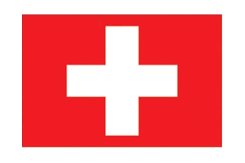 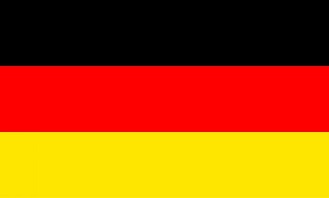 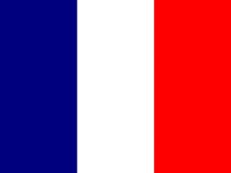 15.    Определи, о каком животном идет речь.               Это самый высокий зверь на всей Земле. Даже новорождённый детёныш ростом в 2 метра! А от земли до рожек взрослого животного – 6 метров, из них половина приходится на шею. Хотя язык у этого животного очень длинный, но он постоянно молчит.     __________________________________________ВХОДНАЯ ДИАГНОСТИЧЕСКАЯ РАБОТА ПО ОКРУЖАЮЩЕМУ МИРУДЛЯ 4 КЛАССАВариант 2Фамилия, имя ______________________________________________В работе тебе встретятся разные задания: в одних тебе нужно будет выбрать ответы из нескольких предложенных, в других – записать несколько слов. Обрати внимание: в заданиях с выбором ответа правильный ответ только один! Правильный ответ в заданиях 1 – 8 отметь крестиком, в заданиях 9 -  14 запиши ответ, в задании 12 проведи линии, в 15 задании нужно из текста выделить явные факты и по ним определить объект, записать ответ.Если ошибся, то зачеркни ошибку и выбери другой ответ.Укажи объект природы.   □ катер                                  □ маяк   □ дождь                                 □ дельтаплан2.     Каких веществ не бывает?□ твёрдые вещества                                    □ жидкие вещества        □ свободные вещества            □ газообразные вещества3.     Что происходит с воздухом при нагревании?□ растворяется                     □ окрашивается□ расширяется	               □ сжимается4.     Укажи растение, которое относится к группе водорослей.         □ камыш                           □ морская капуста         □ василёк                          □ ива5.     Укажи животное, которое может жить только в воде.□ бобёр□ дельфин□ лягушка□ гагара6.     Что такое осязание человека?□ Способность человека слышать различные звуки.□ Способность человека чувствовать запахи.□ Способность человека чувствовать различные вкусы.□ Способность человека чувствовать прикосновения.7.     Укажи место, где детям младшего возраста запрещается          ездить на велосипедах?□ на стадионе□ во дворе□ по обочине дороги□ на закрытой площадке8.     Какое полезное ископаемое имеет следующие свойства:           твёрдое, сыпучее, тяжелее вода, жёлтого цвета?□ нефть                                □ глина □ каменный уголь              □ песокКак называется план доходов и расходов?      __________________________________________10.    Напиши названия 3 – 5 городов Золотого кольца России.     __________________________________________     __________________________________________11.   Напиши названия 2 – 3 стран, которые имеют границы с           Россией.        ________________________________________________________________________________12.    Соедини линиями названия стран с их столицами.           Швеция                                  Стокгольм           Исландия                                Осло           Норвегия                                 Рейкьявик13.    Назови страны Бенилюкса.       _________________________________________      __________________________________________14.   Отметь флаг Германии?15.    Определи, о каком животном идет речь.               Это самый высокий зверь на всей Земле. Даже новорождённый детёныш ростом в 2 метра! А от земли до рожек взрослого животного – 6 метров, из них половина приходится на шею. Хотя язык у этого животного очень длинный, но он постоянно молчит.     ________________________________________Итоговый тест  за I четвертьВариант 1А1.  Какая  планета самая большая?1) Юпитер	2) Плутон3) Марс4) СатурнА2.  В чём  причина смены времён  года?1) во вращении Солнца вокруг Вселенной2) во вращении Земли вокруг Солнца3) во вращении Земли вокруг своей оси4)в охлаждении  и  нагреве ЗемлиАЗ.   Какая   звезда  показывает  точное  направление на север?1) Сириус2) Солнце3) Полярная 4) АльдебаранА4.   Какая   наука  изучает  природу  земной   поверхности?1) экология2) география3) биология4) астрономияА5.  Какие учёные занимаются  изучением  прошлого людей?1) астрономы2) химики3) историки	4) географы	А6.  В  каком  веке  Москва была  впервые упомянута в летописи (1147 год)?1) в X веке2) в XI веке3)в XII веке4) в XIII  векеА7.  Что не относится  к экологическим  проблемам? 1) загрязнение воздуха2) добыча полезных ископаемых3)загрязнение воды4) исчезновение растений  и животныхА8.  Где находится самая  высокая  в  России  гора — Эльбрус?1)  на Урале2) на Камчатке3) на Кавказе4) на АлтаеВ1.   В   какой   природной   зоне  живут  тюлени и гагарки?1) смешанных лесов2) арктических  пустынь3) тундры4) степейВ2. Какая эмблема у Всемирного фонда дикой природы? 1) изображение оленя2) изображение панды3) изображение леопарда4) изображение белого медведяВЗ. Какая экологическая проблема существует в тундре?1) разрушение почвы2) загрязнение воды3) вырубка лесов4) исчезновение моржейС1Какие животные обитают в тундре?1) морж 2)  северный олень 3) лемминг 4)  песец С2.  Какие объекты относятся к космическим телам?1) Земля	2) комета3)  туча4)  ВенераИтоговый тест за I четвертьВариант 2А1.  Какая  планета самая  маленькая?1) Земля	2) Марс	3) Юпитер4) ПлутонА2.  Почему сменяются день  и  ночь? 1) Земля  вращается  вокруг Солнца2) Солнце вращается  вокруг Земли3)Земля  вращается  вокруг оси 4) Солнце и Луна сменяют друг другаАЗ.  Какая звезда на небе считается самой яркой?1) Полярная 2) Альдебаран3) Сириус4) АльтаирА4. Какие учёные занимаются изучением земной поверхности?1)  историки	2) астрономы3) географы4) биологиА5.  Как называется  наука о прошлом людей?1) история2) география 3) экология4) астрономияА6.   В   каком   веке   произошла   Куликовская   битва (1380  год)?1) в XIII  веке2) в XIV веке	3) в XV  веке 4) в XVI  векеА7.  Какая  проблема является экологической?1) безработица2) разрушение почвы3) суровый климат4) плохие дорогиА8. Какое озеро находится не в России?1) Онтарио2) Байкал3) Ладожское4) ОнежскоеВ1  Где живут северные олени  и  песцы?1) в арктических пустынях2) в тундре3) в широколиственных лесах4) в степяхВ2.   К   какому  океану  относятся   Балтийское  и   Чёрное  моря?1) к Тихому2) к Северному Ледовитому3) к Атлантическому4) к ИндийскомуВЗ.  Какой  заповедник создан  для  охраны  природ тундры?1) «Остров  Врангеля»2) Таймырский3) Ильменский4) ДальневосточныйС1 Укажи  обитателей арктической  пустыни.1) северный олень2) морж3) белый  медведь4) тюленьС2.  Укажи  названия  планет Солнечной системы.1) Плеяда2) Сатурн3) Уран4) НептунЧасть 2.1.Какой язык в нашей стране является  общегосударственным?_____________________________________2.Кто стоит во главе Российского государства?______________________________________3.Какую службу вызывают по телефону 03?______________________________________4.Какой государственный праздник отмечается в России 12 июня?______________________________________5.Почему воду из моря нельзя пить?______________________________________6.При какой температуре кипит вода?______________________________________7.Какие растения произрастают в арктических пустынях?________________________________________________________________________________________________________________________________________________________Часть 3.Напишите названия материков Земли.____________________________________________________________________________________________________________________________________________________________________________________________________________________________________Итоговый тест  за II четвертьВариант 1А1.  Какие деревья растут в тайге?1) берёза, осина2) дуб, клён3) сосна, пихта4) ясень, вязА2.  Где бывают пыльные бури?1) в лесной зоне2) в пустыне3) в степи4) в тундреАЗ. Какое животное не является жителем пустыни?1) сайгак2) суслик3) верблюд4) тушканчикА4. Как называются углубления с поросшими растениями склонами?1) холмы2) балки3) овраги 4) терриконыА5.  Каким свойством обладает глина?1) пластичностью2) твёрдостью3) горючестью4) текучестьюА6.  В каком ярусе растёт орешник?1) деревьев	2) кустарников	3) трав 4)  мхов А7.  Какая  птица живёт не на лугу?1) дрозд2) перепел3) трясогузка4) коростельА8. Какое слово лишнее?1) коневодство2) свиноводство3) птицеводство4) плодоводствоВ1Как правильно скашивать траву на лугу?1) сначала скашивать там,  где трава выше2) сначала скашивать там, где трава ниже3) начинать от центра и двигаться по кругу к краям4) начинать от края и по кругу двигаться к центруВ2. Из какой полевой культуры  получают крахмал?1) из кукурузы2) из ячменя3) из картофеля4) из горохаВЗ. Какое насекомое здесь лишнее?1) колорадский жук2) божья  коровка3) жужелица4) златоглазка    С1. Какие животные находятся под охраной в Приокско-Террасном заповеднике?1) ушастый ёж2) амурский тигр3) зубр4) утка-мандаринкаС2. Какие полезные ископаемые используют для получения топлива?1) нефть2) известняк3) каменный уголь4) природный газИтоговый тест  за II четвертьВариант 2А1. Какие деревья растут в зоне широколиственных  лесов?1) ель, лиственница 2) пихта, сосна3) дуб,  клён  4) берёза, осинаА2.  В  какой  природной  зоне  наблюдается  явление подвижных песков?1) в тайге2) в тундре3) в  пустыне4) в степиАЗ. Как называются углубления с крутыми осыпающимися склонами,  на  которых  почти  нет растений?1) овраги2) балки3) холмы4) терриконыА4.  Как называется  место,  где река берёт своё начало?1) исток2) устье3) берег4) притокА5.  Каким свойством обладает железная  руда?1) пластичностью2) текучестью3) горючестью4)  плавкостьюА6. Укажи,  какие  почвы  распространены  в степях. 1) серые лесные2) луговые3) подзолистые4) чернозёмыА7.   Какое  растение относится  к ярусу трав и маленьких кустарничков?1) орешник2) брусника3) берёза4) мохА8.  Какое животное обитает не у водоёма?1) бобр	2) ондатра3) полёвка4) выдраВ1.  Какого жука древние египтяне считали  священным?1) жука-красотела2) скарабея3) жука-чернотелку4) жука-оленяВ2 Выбери  верное утверждение.1) Ящерицы приносят вред сообществу луга, поедая  насекомых.2) Прошлогоднюю траву на лугу нужно сжигать.3) Неумеренный  выпас скота опасен для луга.4) Гусеницы  приносят вред человеку,  и  их надо уничтожать.В3 Какое насекомое здесь лишнее?1) колорадский жук2) жужелица3) тля4) яблонная  плодожоркаС1.   Какие   животные   степи   занесены   в   Красную книгу?1) степной орёл2) дрофа3) хомяк4) степная дыбкаС2Какие культуры  выращивают овощеводы?1) томат2) капусту3) клубнику4) кукурузуИтоговый тест за III четвертьВариант 1А1. Укажи неверное утверждение.1) Самой длительной эпохой в истории развития человечества является первобытная история.2) К концу первобытной истории люди научились строить дома, изготавливать посуду и одежду.3) Первобытные люди умели разговаривать и писали иероглифами.4) В первобытную  эпоху уже существовало  искусство.А2. Какую эпоху называют временем рыцарей?1) первобытную эпоху2) эпоху Древнего мира3) Средние века4) Новое времяАЗ. Какой мореплаватель открыл Америку?1) Ф. Магеллан2) М.П. Лазарев3) X. Колумб4) Ф.Ф. БеллинсгаузенА4. Какое событие не относится к Новейшему времени?1) покорение Южного полюса2) изобретение телеграфа3) начало освоения космоса4) Вторая мировая войнаА5. Назови столицу Древней Руси.1) Киев2) Новгород3) Москва 4) КонстантинопольА6. Кто вошёл в историю как креститель Руси?1) князь Владимир 2) Ярослав Мудрый3) Александр Невский 4) Пётр ВеликийА7.  Какой князь в  1242 году разбил немецких рыцарей-крестоносцев?1) Олег2) Владимир3) Ярослав4) АлександрА8. Кто в начале XVII века встал во главе народного ополчения, созданного для борьбы с польскими захватчиками?1) Кузьма Минин2) Иван Фёдоров3) Александр  Невский4) Дмитрий ПожарскийВ1. Какой город возник в эпоху Средневековья?1) Москва 2) Афины 3) Санкт-Петербург4) РимВ2. Что такое Золотая Орда?1) город в Древней  Руси2) государство монголо-татар3) войско в Древней  Руси4) одно из племён древних славянВЗ.  При каком правителе Русь окончательно избавилась от ордынской зависимости?1) при Дмитрии Донском2) при  Иване Третьем3) при  Иване  Калите4) при Ярославе МудромС1. Какие сооружения  появились в эпоху Древнего мира?1) Луксор2) Парфенон3) египетские пирами 4) Софийский соборС2. Что было изобретено в эпоху Нового времени?1) книгопечатание2) паровоз3) пароход 4) телеграфИтоговый тест за III четвертьВариант 2А1.  Какой  город появился  в эпоху Древнего мира?1) Париж2) Афины3) Москва 4) БерлинА2. Как называется эпоха, которая длилась с конца V до конца XV века?1) Древний  мир2) Средневековье3) Новое время4) Новейшее времяАЗ.  Какое  достижение  принадлежит  Руалу Амундсену?1) открыл Америку2) открыл Антарктиду3) совершил  первую кругосветную экспедицию4) покорил Южный  полюсА4. Что было изобретено в эпоху Средневековья?1) книгопечатание2) радио3) паровоз4) аспиринА5. Почему в Москве поставили памятник византийским  монахам Кирилу и  Мефодию?1) они  создали славянскую азбуку2) они  первыми  на Руси  приняли  крещение3) они  написали  «Повесть временных лет»4) они  построили  первый храм  на РусиА6.  Каким  русским  городом управляли  посадники?1) Москвой2) Киевом3) Рязанью4) Великим  НовгородомА7.   Кому  принадлежит  заслуга создания   русского флота?1) Петру Первому2) Екатерине Второй3) Александру Второму 4) Николаю ВторомуА8.   Московское   княжество   стало   самым   сильным  на Руси  при:1) Иване Третьем2) Иване Калите3) Ярославе Мудром 4) Дмитрии ДонскомВ1.	К какой эпохе относится возникновение Москвы?1) к Древнему миру2) к Средневековью3) к Новому времени4) к Новейшему времениВ2.	Как называлось государство, которому Русь до 1480 года выплачивала дань?1) Рыцарский Орде2) Монголия3) Золотая Орда	4)  ВизантияВ3.На  печати   какого   русского   правителя   впервые появился двуглавый орёл?1) Ярослава Мудрого   2) Ивана Калиты3) Ивана Третьего4) Ивана ГрозногоС1.  Какие сооружения  возникли  в эпоху Средневековья?1) рыцарские замки2) мусульманские мечети3) египетские пирамиды4) христианские соборыС2.  Назови главные задачи, стоящие перед современным обществом.1) изобретение оружия2) охрана природы3) преодоление бедности4) борьба с терроризмомИтоговый тест за учебный годВариант 1А1. Выбери  верное утверждение.1) Вокруг Земли вращаются восемь планет.2) Вокруг Солнца вращаются девять планет.3) Вокруг Солнца вращаются восемь планет.4) Солнце вращается вокруг Земли.А2.   Где  самый  богатый  растительный  и  животный мир?1) в полярных поясах2) на Северном полюсе3) в умеренных поясах4) в тропикахАЗ. Что мы называем историческим источником?1) учебник по истории2) статьи  в  газетах,   посвящённые  историческим событиям3) всё то, что может рассказать нам о прошлом 4) исторические книгиА4. Какая природная зона описана в тексте?Лето тёплое, но зима суровая, преобладают хвойные растения, так как они менее требовательны к теплу. Животный мир разнообразен.1)тундра2) тайга3) пустыня4)арктическая пустыняА5. Укажи самую низкую равнину России.1) Западно-Сибирская 2) Приволжская 3) Среднесибирское плоскогорье4) Восточно-Европейская А6. Какое озеро России включено в Список объектов Всемирного природного наследия?1) Ладожское2) Байкал3) Каспийское4) ОнежскоеА7. Что должны делать люди для охраны водоёмов?1) не купаться в реках2) поливать огороды водой из рек и озёр3) уничтожать обитателей водоёмов4) расчищать берега водоёмов от мусораА8. Укажи основное свойство торфа.1) прочность2) твёрдость3) пластичность4) горючестьА9. Что является названием отрасли животноводства?1) цветоводство2) металлургия3) свиноводство4) полеводствоА10. Какая эпоха длилась с 1500 по 1900 год?1) эпоха Древнего мира2) эпоха Средних веков3) эпоха Нового времени4) эпоха Новейшего времениВ1. Какое растение не является луговым?1) тысячелистник	2) мятлик	3) тимофеевка4) тростникВ2. Какое насекомое поедает листья  картофеля?1) колорадский жук2) жужелица3) божья  коровка4) тляВЗ.  Кто организовал  первую  в  России  химическую лабораторию?1) Пётр Первый2) М.В. Ломоносов3) Екатерина Вторая4) Иван ТретийВ4. Какое название получило решающее сражение Отечественной войны 1812 года?1) Куликовская битва2) Бородинская битва3) Ледовое побоище4) Ордынское сражениеС1.  Укажи объекты Всемирного  природного  наследия  России.1) водопад Виктория 2)  Большой барьерный риф 3) Алтай 4) озеро БайкалС2. Какие полезные ископаемые используют для получения топлива?1)нефть2)известняк3) каменный уголь4)природный  газСЗ. Назови государственные праздники  России. 1) День России2) День Государственного флага Российской Федерации3) День Конституции 4) День милицииИтоговый тест за учебный годВариант 2А1. Какое утверждение верно?1) В Солнечную систему входят Земля и Солнце. 2) В Солнечную систему входят Земля, Солнце и Луна.3) В Солнечную систему входят Солнце и все вращающиеся вокруг него тела.4) В Солнечную систему входят Солнце и крупные планеты.А2.  Где  самый  бедный  растительный  и животный мир?1) в южном тропическом поясе2) в северном тропическом поясе3) в полярных поясах4) в умеренных поясахАЗ. Какая наука узнаёт о прошлом, изучая древние предметы, сооружения?1) археология2) история3) астрономия4) географияА4. Какая природная зона описана в тексте?Солнце никогда не поднимается высоко над горизонтом, из растительности на камнях встречаются лишайники, животные питаются рыбой.1) арктическая пустыня2) тундра3) степь4) тайгаА5.  Что   называют   Каменным   поясом   земли   Русской?1) Уральские горы 2) Кавказские горы3) Алтай4)  Русскую равнинуА6.   Какое  озеро   России   из-за  огромных  размеров часто называют морем?1) Ладожское2) Онежское3) Каспийское4) БайкалА7.  Какое утверждение неверно?1) Лес — защитник почвы.2) Лесов так много, что вырубить их все невозможно.3) Лес очищает воздух.4) Лес защищает почву от разрушения.А8. Какие почвы  распространены  в нашей стране?1) чернозёмы 2) луговые 3) болотные 4) подзолистыеА9. Какое полезное ископаемое используют для изготовления  посуды?1) глину	2) торф3) известняк4) гранитА10. В какую эпоху возникли первые цивилизации?1) в первобытную эпоху2) в эпоху Древнего мира3) в эпоху Средних веков4) в эпоху Нового времениВ1.  Какая  птица помогает людям защищать урожай от гусениц яблонной  плодожорки?1) сова2) скворец	3) канюк4) пустельга	В2. Из чего получают перловую крупу?1) из ячменя2) из кукурузы3) из ржи4) из гречихиВЗ. Кого называют продолжателем дел Петра Первого?1) Ивана Грозного2) Екатерину Вторую3) Александра Второго4) Николая ВторогоВ4.  Укажи  порядок  расположения полос  на Государственном флаге Российской Федерации.1) красная, белая, синяя2) синяя, красная, белая3) белая, синяя, красная4) белая, красная, синяяС1. Назови объекты Всемирного культурного наследия России.1) Акрополь2) Московский Кремль3) исторический центр Санкт-Петербурга4) КижиС2. Какие права есть у гражданина Российской Федерации?1) на образование2) на труд3) на отдых4) на разрушение памятников культурыСЗ. Какие изобретения относятся к эпохе Новейшего времени?1) фотография2) телевидение3) электричество4) холодильник  Проверочная работа «ПРИРОДА РОССИИ»ФАМИЛИЯ____________________________________________1. Используя физическую карту России, определите, в каком ряду равнины перечислены в порядке их следования с запада на восток.A)	Среднесибирское  плоскогорье,   Западно-Сибирская  равнина,   Восточно-Европейская  равнинаБ) Западно-Сибирская равнина,  Восточно-Европейская   равнина,   Среднесибирское   плоскогорьеB)	Восточно-Европейская равнина,  Западно-Сибирская   равнина,   Среднесибирское   плоскогорье2.Почему   происходит   смена   природных  зонв   нашей  стране?  Отметьте   верное  объяснение.А)В северных районах солнечные лучи пада¬ют на Землю наклонно и слабо нагревают её. Чем южнее, тем более отвесно падают на Зем¬лю солнечные луЦи, тем сильнее они нагревают земную поверхность. Это и приводит к смене природных зон.Б) Северные районы нашей страны расположе-ны ближе к Северному Ледовитому океану, а юж-ные — дальше от него. Это и приводит к смене природных зон.3.Какой план подойдёт для характеристики природной зоны?А)1. Экологические проблемы и охрана природы. 2. Особенности природы. 3. Название, изображение на карте. 4. Использование природы данной зоны человеком.Б)1. Использование природы данной зоны человеком. 2. Экологические проблемы и охрана природы. 3. Особенности природы. 4. Название, изображение на карте.В)1. Название, изображение на карте. 2. Особенности природы. 3. Использование природы данной зоны человеком. 4. Экологические проблемы и охрана природы.4.Сравните  описания.   Какое  из  них  относится к зоне пустынь?A)	В этой зоне очень тёплое, продолжительное, засушливое лето. Часто дуют суховеи, иногда  возникают пыльные бури.Б) В этой зоне лето очень жаркое. Поверхность земли днём нагревается до +70°. Порой за всё лето не бывает ни одного дождя.B)	В этой зоне летом бывает полярный день: несколько месяцев круглые сутки светло. Но температура лишь на несколько градусов выше нуля.5.На каком рисунке представлены примеры растений и животных степной зоны?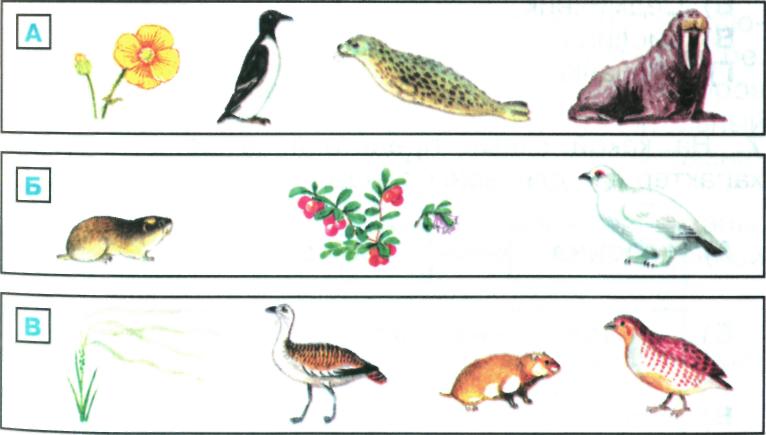 6.  С  помощью атласа-определителя узнайте  название этого лесного растения.А )Звездчатка Б) СедмичникВ )Кислица Г) Грушанка7.На  какой  схеме  представлена  цепь  питания, характерная для зоны тундры?А) рысьзаяц осинаБ)леммингпесецмохВ)орелзлакисуслик8.Какие  рисунки  вы  выберете для  составления модели цепи питания, характерной для тайги?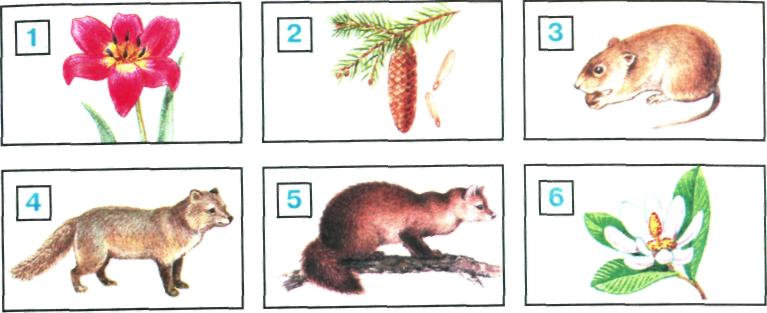 9.	Сравните  описания.   В  каком  из  них раскрываются экологические проблемы зоны тундры?A)	В этой зоне происходит загрязнение морей. Оно отрицательно влияет на жизнь обитающих здесь животных,  которые  кормятся  в  море.Б)В этой зоне от вездеходов и тракторов разрушаются поверхность почвы и растительный покров. При добыче нефти происходит загрязнение окружающей местности.B)	В этой зоне почти все земли распаханы.
Лишь кое-где сохранились участки естественной
растительности, которые нуждаются в охране.10. Какой заповедник создан для сохранения при роды полупустынь и пустынь?A)	Таймырский заповедникБ) Заповедник «Остров Врангеля»B)	Заповедник «Чёрные Земли»Г) Приокско-Террасный заповПроверочная  работа «Земля и человечество»Фамилия________________________________Вставь пропущенные слова в предложения, где надо ответь на вопросы:1.Науко о космическом пространстве и звёздах называется______________2.Перечислите планеты солнечной системы:___________________,________________, _______________,______________,__________________,_________________,____________,_____________,_____________.3.Наука о природе земной поверхности, населении и его хозяйственной деятельности называется  _______________________.4.Глобус – это__________________________________________.5.Карта – это___________________________________________________________________________________________________________________________.6.Перечисли 3 тепловых пояса Земли:_________________________________,______________________________, ___________________________________.7.Наука о прошлом людей называется  __________________________.8.Хранилище документов называется________________________.9.Наука о прошлом людей через изучение древних вещей при помощи раскопок называется__________________________.10.Век – это______ лет. Тысячелетие – это________лет.11.Человек должен быть ________________ природы.12.Перечисли экологические проблемы:---------------------------------------------------------------------------------------------------------------------------------------------------------------------------------------------------------------------------------------------------------------------------------------------13.Самые выдающиеся достопримечательности природы и культуры это объекты_________________________________________________________.14.Всемирное наследие______________________	________________________________________________	__________________________15.Редкие и исчезающие животные занесены в _________________________Критериями оценивания по окружающему миру являются:соответствие достигнутых предметных, метапредметных и личностных результатов обучающихся требованиям к результатам освоения образовательной программы начального общего образования ФГОС;динамика   результатов   предметной   обученности,   формирования   универсальных учебных действий.Используемая в школе система оценки ориентирована на стимулирование стремления второклассника к объективному контролю, а не сокрытию своего незнания и неумения, на формирование потребности в адекватной и конструктивной самооценке.Текущий контроль по окружающему миру осуществляется в письменной и устной форме. Письменные работы для текущего контроля проводятся не реже одного раза в неделю в форме тестов и практических работ. Работы для текущего контроля состоят из нескольких однотипных заданий, с помощью которых осуществляется всесторонняя проверка только одного определенного умения.Тематический контроль по окружающему миру проводится в устной форме. Для тематических проверок выбираются узловые вопросы, программы.Основанием для выставления итоговой оценки знаний служат результаты наблюдений учителя за повседневной работой учеников, устного опроса, текущих, тестовых и практических работ, итоговой диагностической работы.Классификация ошибок и недочетов, влияющих на снижение оценки Ошибки:неправильное определение понятия, замена существенной характеристики понятия несущественной; нарушение последовательности в описании объекта (явления) в тех случаях, когда она является существенной;неправильное раскрытие (в рассказе-рассуждении) причины, закономерности, условия протекания того или иного изученного явления;ошибки в сравнении объектов, их классификации на группы по существенным признакам;незнание фактического материала, неумение привести самостоятельные примеры, подтверждающие высказанное суждение;•	отсутствие умения выполнять рисунок, схему; неправильное заполнение таблицы;
неумение подтвердить свой ответ схемой, рисунком, иллюстративным материалом;ошибки при постановке опыта, приводящие к неправильному результату;	неумение ориентироваться на карте и плане, затруднения в правильном показе изученных объектов (природоведческих и исторических).Недочеты:преобладание при описании объекта несущественных его признаков; неточности при выполнении рисунков, схем, таблиц, не влияющие отрицательно на результат работы; отсутствие обозначений и подписей;-	отдельные нарушения последовательности операций при проведении опыта, не приводящие к неправильному результату;неточности в определении назначения прибора, его применение осуществляется после наводящих вопросов;неточности при нахождении объекта на карте.Характеристика цифровой оценки (отметки)«5» («отлично») - уровень выполнения требований значительно выше удовлетворительного: отсутствие ошибок как по текущему, так и по предыдущему учебному материалу; не более одного недочета; логичность и полнота изложения; самостоятельность суждений, отражение своего отношения к предмету обсуждения.«4» («хорошо») - уровень выполнения требований выше удовлетворительного: использование дополнительного материала, полнота и логичность раскрытия вопроса; самостоятельность суждений, отражение своего отношения к предмету обсуждения. Наличие 2-3 ошибок или 4-6 недочетов по текущему учебному материалу; не более 2 ошибок или 4 недочетов по пройденному материалу; незначительные нарушения логики изложения материала; использование нерациональных приемов решения учебной задачи; отдельные неточности в изложении материала.«3» («удовлетворительно») - достаточный минимальный уровень выполнения требований, предъявляемых к конкретной работе; не более 4-6 ошибок или 10 недочетов по текущему учебному материалу; не более 3-5 ошибок или не более 8 недочетов по пройденному учебному материалу; отдельные нарушения логики изложения материала; неполнота раскрытия вопроса.«2» («неудовлетворительно») - уровень выполнения требований ниже удовлетворительного: наличие более 6 ошибок или 10 недочетов по текущему материалу; более 5 ошибок или более 8 недочетов по пройденному материалу; нарушение логики; неполнота, нераскрытость обсуждаемого вопроса, отсутствие аргументации либо ошибочность ее основных положений.Характеристика словесной оценки (оценочное суждение)Словесная оценка есть краткая характеристика результатов учебного труда школьников. Эта форма оценочного суждения позволяет раскрыть перед учеником динамику результатов его учебной деятельности, проанализировать его возможности и прилежание. Особенностью словесной оценки являются ее содержательность, анализ работы школьника, четкая фиксация успешных результатов и раскрытие причин неудач. Причем эти причины не должны касаться личностных характеристик учащегося.Оценочное суждение сопровождает любую отметку в качестве заключения по существу работы, раскрывающего как положительные, так и отрицательные ее стороны, а также пути устранения недочетов и ошибок.Оценка тестов.
Тестовая форма проверки позволяет существенно увеличить объем контролируемого материала по сравнению с традиционной контрольной работой и тем самым создает предпосылки для повышения информативности и объективности результатов. ТестОценка «5» ставится за 100% правильно выполненных заданий Оценка «4» ставится за 80% правильно выполненных заданий Оценка «3» ставится за 60% правильно выполненных заданий Оценка «2» ставится, если правильно выполнено менее 60% заданий.Критерии и нормы оценки предметных результатов обучающихсяприменительно к различным формам контроляпо музыкеСлушание музыки.На уроках проверяется и оценивается умение учащихся слушать музыкальные произведения,   давать словесную характеристику их содержанию и средствам музыкальной выразительности,    умение сравнивать,   обобщать;  знание музыкальной литературы.Учитывается:-степень раскрытия эмоционального содержания музыкального произведения через средства музыкальной выразительности;-самостоятельность в разборе музыкального произведения;-умение учащегося сравнивать произведения и делать самостоятельные обобщения на основе полученных знаний.Оценка «5» ставится, если:-дан правильный и полный ответ, включающий характеристику содержания музыкального произведения,  средств музыкальной выразительности,  ответсамостоятельный.Оценка  «4»   ставится, если:- ответ правильный,   но неполный:-  дана характеристика содержания музыкального произведения,      средств музыкальной выразительности с наводящими вопросами учителя.Оценка  «3»  ставится, если:-ответ правильный,   но неполный,  средства музыкальнойвыразительности раскрыты недостаточно,    допустимы несколько наводящих вопросов учителя.Оценка  «2»   ставится, если:- ответ обнаруживает неполное знание и непонимание учебного материала.Оценка («5», «4», «3») может ставиться не только за единовременный ответ (когда на проверку подготовки ученика отводится определенное время), но и за рассредоточенный во времени,  т.е.  за сумму ответов,  данных учеником на протяжении урока  (выводится поурочный балл),   при условии,  если в процессе урока не только заслушивались ответы учащегося, но и осуществлялась проверка его умения применять знания на практике.Хоровое пение.Для оценивания качества выполнения учениками певческих заданий необходимо предварительно провести индивидуальное прослушивание каждого ребёнка, чтобы иметь данные о диапазоне его певческого голоса.Учёт полученных данных,  с одной стороны, позволит дать более объективную оценку качества выполнения учеником певческого задания, с другой стороны, учесть при выборе задания индивидуальные особенности его музыкального развития и, таким образом, создать наиболее благоприятные условия опроса.    Так, например,  предлагая ученикуисполнить песню, нужно знать рабочий диапазон его голоса и, если он не соответствует диапазону песни, предложить ученику исполнить его в другой,  более удобной для него тональности или исполнить только фрагмент песни: куплет, припев, фразу.Оценка «5»   ставится, если:-наблюдается знание мелодической линии и текста песни;-чистое интонирование и ритмически точное исполнение;-выразительное исполнение.Оценка «4»  ставится,  если:-наблюдается знание мелодической линии и текста песни;- в основном чистое интонирование,   ритмически правильное;-  пение недостаточно выразительное.Оценка «3»  ставится, если:-допускаются отдельные неточности в исполнении мелодии и текста песни;   -неуверенное и не вполне точное,  иногда фальшивое исполнение, естьритмические неточности;- пение не выразительное.Оценка «2» ставится, если:-исполнение не уверенное, фальшивое.Выполнение тестовых заданий оценивается следующим образом:Оценка «5» ставится, если верно выполнено 86-100% заданий;Оценка «4» ставится, если верно выполнено 71-85 заданий;Оценка «3» ставится, если верно выполнено 40-70% заданий;Оценка «2» ставится, если верно выполнено менее 40% заданий;№Название темыКол-во часов№Название темыКол-во часов1Наша страна на карте и глобусе142Страницы  истории Отечества133Страны и народы мира64Природа  живая и неживая85Наша Родина – Россия, российская Федерация106Природа  вокруг нас17Единство живого и неживого108резерв6Итого:68№п/пТема урокаТипурокаПланируемые результатыПланируемые результатыДатаДатаД/З№п/пТема урокаТипурокаПредметныеУниверсальныеучебные действияПланФакт1Исторические источники.Урок - путешествиеПонимать, что наблюдения – основной метод познания окружающего мира. Выделять источники информации о прошлом: учебный, научно-популярный и художественный тексты, иллюстрации, картины художников, музейные экспонаты. Знакомиться с наукой археологией, её способами познания прошлого человечества. Определять вещественные, письменные, устные исторические источники, исторический и краеведческий музеи, их экспонаты. Усвоить основные понятия: первооткрыватель, турист, археология, археолгические раскопки, музейные экспонаты, Кунсткамера Оценивать своё знание и незнание по изучаемой теме, ставить учебно-познавательные задачи, планировать их решение, выбирать способы действий, анализировать результаты исследований, подводить итоги, делать выводы, оценивать свои успехи в решении поставленных задач. Работать с текстовой информацией: находить незнакомые слова и узнавать их значение в словарях, выделять новые понятия, называть их существенные признаки, свойства, аргументировано отвечать на вопросы, используя информацию, данную в тексте и иллюстрациях к нему 2  Смена дня и ночи. Вращение Земли вокруг Солнца как причина смены времен года.    Урок – исследованиеОсознать периодически повторяющиеся природные явления, как основу счёта времени (физического). Понимать, что такое сутки, причину изменения длительности светового дня в течение суток в разных местах Земли. Называть астрономическое начало каждого сезона, дни равноденствий и солнцестояний. Использовать собственные наблюдения как источник информации о природе и обществе. Проводить наблюдения за небесными телами. Усвоить основные понятия: сутки, световой день, неделя, месяц, год, високосный год Осуществлять поиск информации в разных источниках, соотносить её, определять наиболее достоверную. Анализировать иллюстрации и объяснять причины смены фаз Луны при её движении вокруг Земли. Моделировать с помощью глобуса (теллурия) вращение Земли, обращение Земли вокруг Солнца, объяснять смену дня и ночи, смену сезонов в Северном и Южном полушариях. Решать практические задачи, связанные со счётом времени 3 Смена дня и ночи на земле.  Урок - исследованиеНазывать устройства, созданные человеком с помощью которых можно определять небольшие промежутки времени. Иметь представление о старинных солнечных, песочных, огневых, водяных часах, сравнивать их с современными часами. Целенаправленно проводить наблюдения в естественных и искусственных условиях (опыт).Усвоить основные понятия: гномон, солнечные часы, механические и электронные часы, полдень Обсуждать проблему (поставленную автором или учителем), предлагать способы её решения, планировать действия и выполнять их, анализировать результаты исследований, проверять правильность выводов разными способами (выполняя опыт, читая учебную статью, находя информацию в Интернете). Выполнять опыт, анализировать его результаты, делать выводы 4 Счет лет в истории.Урок - путешествиеПонимать, что такое дата события, календарь счёта времени, солнечный и лунный календари. Разъяснять информацию, данную в отрывном календаре. Иметь представление о счёте исторического времени и изображении его течения на «ленте времени». Пользоваться отрывным календарём. Соотносить арабские и римские цифры, дату события с веком, в котором оно произошло. Усвоить основные понятия: событие, дата , календарь, лента времени, век, тысячелетие, наша эра Сотрудничать в процессе наблюдений, в коллективной практической работе, планировать (составлять план) наблюдения, распределять обязанности при подготовке эксперимента и его проведении, обсуждать результаты наблюдения, исследования. Рассуждать о важности профессий историка, археолога, их значении для изучения быта и культуры наших предков, сохранения памятников прошлого 5Ориентирование на местности.   ЭкскурсияУрок изучения нового материалаПонимать, что такое горизонт, линия горизонта, стороны горизонта. Называть основные и промежуточные стороны горизонта, их обозначение. Ориентироваться на местности, определять стороны горизонта по Солнцу, Полярной звезде, местным признакам. Определять и обозначать направление ветра в соответствии со сторонами горизонта. Усвоить основные понятия: ориентир, горизонт, линия горизонта, стороны горизонта, ориентирование, местный признак Оценивают своё знание и незнание по изучаемой теме, ставят познавательные задачи: узнать, что называют горизонтом, какими бывают стороны горизонта, как их определять, научиться ориентироваться на местности по звёздам (Солнцу, Полярной звезде) и местным признакам. Вспоминают свой житейский опыт по запоминанию нужной дороги, какие ориентиры они обычно используют. Описывают ориентиры, по которым можно найти их дом, школу 6Компас.Урок изучения нового материалаПонимать, что компас – прибор для определения сторон горизонта. Описывать устройство компаса, последовательность действий при работе с ним. Называть обозначение основных и промежуточных сторон горизонта на циферблате компаса. Пользоваться компасом, определять стороны горизонта и местоположение предметов относительно сторон горизонта. Усвоить основные понятия: компас, магнит, намагниченная стрелка Проявлять инициативу в поиске и сборе информации для выполнения коллективной работы, желая помочь взрослым и сверстникам. Осваивать способы ориентирования на местности по сторонам горизонта с помощью компаса, Солнца, Полярной звезды, местным признакам. Определять с помощью компаса местоположение предметов относительно сторон горизонта 7Ориентирование на местности. Практическая работа «Освоение приёмов ориентирования на местности с помощью компаса»Урок-экскурсияПроверка понимания, как определяются временные отрезки, соответствующие понятиям сутки, месяц, год, век, тысячелетие, от чего зависит продолжительность светового дня. Знание природных явлений, наблюдение которых легли в основу счёта времени. Называть дату исторического события, записывать её арабскими и римскими цифрами, находить на ленте времени. Определять стороны горизонта по местным признакам, Солнцу, компасу Оценивать успехи в освоении новых предметных и метапредметных знаний и умений, выполнять задания для самоконтроля. Осуществлять поиск дополнительной информации, используя разные источники. Собирать краеведческий материал об археологических находках, найденным в родном крае (по местным условиям) 8  Географическая карта и планУрок - исследованиеРазличать рисунок предмета и его план. Чертить план предмета. Усвоить основные понятия: рисунок, план, разрез предмета Проявлять познавательный интерес к способам передачи информации о наблюдаемых предметах окружающего мира. Настойчивость в овладении новыми способами действий, умение составлять их последовательность, аккуратность при их выполнении. Планировать, сотрудничая с взрослыми и сверстниками, общие дела, распределять функции участников и определять способы их взаимодействия. Проявлять инициативу в поиске и сборе информации для выполнения коллективной работы, желая помочь взрослым и сверстникам. Уважать позицию партнёра 9 Географическая карта и план.Практическая работа «Составление плана комнаты»Урок формирования умений и навыковИспользовать масштабирование как способ изображения крупных объектов окружающего мира на бумаге. Знать численный, линейный, именованный масштабы, их обозначение. Чертить план предмета в масштабе. Усвоить основные понятия: масштаб, масштабирование, численный, именованный, линейный масштабы Готовить рабочее место и школьные принадлежности к выполнению чертёжных работ. Ставить проблему, обсуждать с одноклассниками способы её решения. Выбирать нужную информацию из учебного и художественного текста, иллюстраций, представлять её с использованием знаково-символических средств. Применять для решения задач (под руководством учителя) логические действия анализа, сравнения, обобщения, классификации, установления причинно-следственных связей, построения рассуждений и выводов 10 Географическая карта и план.Экскурсия. Урок экскурсияЧитать план местности: декодировать топографические знаки, называть масштаб, определять положение объектов относительно сторон горизонта. Выполнять последовательность действий при составлении плана местности. Различать план местности и её изображение на рисунке. Усвоить основные понятия: план местности, топографические знаки, картинный план Декодировать условные знаки, преобразовывать условно-знаковую информацию в словесную. Применять полученные знания при решении практических задач. Выражать эмоциональное и эстетическое восприятие природных явлений и отражать его в своих творческих работах 11 Географическая карта и план.Урок закрепления умений и навыковЧитать географическую карту, декодировать её условные знаки. Показывать географические объекты, определять формы суши, относительную высоту гор, глубину водоёмов, называть истоки и устья рек. Географическая карта, её условные знаки (легенда карты), послойная раскраска. Историческая карта, её условные знаки. Карта полушарий, чем она отличается от других карт.Усвоить основные понятия: географическая и историческая карта, условные знаки карт (их легенды), послойная раскраска карты, маршрут, остров , полуостров, низменность, возвышенность, горы Анализировать, сравнивать информацию, находить сходства и различия.Декодировать информацию, данную с помощью условных знаков. Преобразовывать информацию из одной формы в другую.Сотрудничать при выполнении практических работ 12Глобус – как модель Земли.Урок изучения нового материалаРассматривать глобус как модель земного шара, отражающего форму и вращение Земли вокруг своей оси. Называть основные линии и точки глобуса: полюсы, экватор, меридианы, параллели, ось Земли (её наклон). Понимать деление земного шара на полушария: Северное и Южное, Западное и Восточное. Читать физическую карту полушарий (декодировать её условные знаки), находить на карте объекты по описанию их географического положения. Усвоить основные понятия: глобус, полюсы, параллели, меридианы, экватор, полушария Земли, карта полушарий Земли, материк, океан, Мировой океан Развивать пространственное мышление, познавательный интерес к извлечению информации, представленной в условно-знаковой и модельной форме, коммуникативных способностей. Декодировать (и кодировать) информацию, находить соответствие разных форм информации. Самостоятельно находить нужную информацию в материалах учебника, в дополнительной литературе, анализировать, сравнивать и обобщать её 13 Материки и океаны, их названия, расположение на глобусе и на карте. Практическая работа. «Сравнение размеров материков»Урок контроля умений и навыков. Формирование умений работать с глобусом.Знать название материков и океанов.. Введение понятия «карта полушарий»Выполнять тестовые задания разных типов. Классифицировать объекты окружающего мира. Преобразовывать информацию из одной формы в другую. Осуществлять самоконтроль за усвоением знаний и умений, оценивать свои знания, вносить нужные коррективы, исправлять ошибки 14Звезды и планеты.Урок экскурсия в ПланетарийИметь представление о космическом пространстве и его компонентах: звёздах, созвездиях, планетах, галактиках. Представление о Солнце и других звёздах, их размере, температуре, удалённости от Земли. Представление о звёздной карте, изображении на ней звёзд и созвездий. Усвоить основные понятия: космическое тело, звезда, созвездие, планета, спутник, комета, метеор, метеорит, галактика Вступать в учебное сотрудничество с учителем и одноклассниками, осуществлять совместную деятельность в малых и больших группах, осваивая различные способы взаимной помощи партнёрам по общению. Проявлять познавательный интерес к изучению космических тел, наблюдению звёзд и созвездий. Эмоциональное восприятие космоса, эстетические чувства. Работать с научно-популярным текстом, выделять основную информацию, отличать научную информацию от бытовой 15Звезды и планеты.Урок формирования умений и навыковИметь представление о Солнечной системе как системе космических тел, обращающихся вокруг Солнца. Знать последовательность расположения планет в Солнечной системе. Иметь представление о планетах-гигантах и планетах земной группы, о движении Луны вокруг Земли и связанных с ним явлениях. Усвоить основные понятия: планета, звезда, астероид, спутник, орбита, Солнечная система, геоцентрическая и гелиоцентрическая системы мира, миф, философ Оценивать своё знание и незнание, ставить познавательную задачу, высказывать предположения и проверять их по учебному тексту. Характеризовать наблюдаемое, сравнивать, классифицировать, подводить под понятие. Работать с информацией, представленной в табличном виде.Моделировать объекты окружающего мира, их отношения, взаимное расположение 16  Солнце - ближайшая к нам звезда, источник света  тепла для всего живого на Земле.Урок закрепления умений и навыковИметь представление о первых полётах в космос космических аппаратов и человека, исследованиях Луны и Солнца, об использовании искусственных спутников Земли. Усвоить основные понятия: естественный и искусственный спутник Земли, космонавт, астронавт, космический корабль, солнечная активность Участвовать в коллективном обсуждении вопросов, делать выводы. Осуществлять самоконтроль за усвоением предметных знаний и освоению универсальных учебных действий. Проявлять творческие способности, желание участвовать в проектной деятельности 17 Карта России.Урок изучения нового материалаИметь представление о географическом положении России, крупнейших равнинах и горных системах, расположенных на её территории. Называть океаны и моря, омывающие территорию России, её крупнейшие реки и озёра. Усвоить основные понятия: равнина, горы, горный хребет, река, озеро, море Проявлять познавательный интерес к изучению природы своей Родины, чувство гордости за её природные богатства. Пространственное мышление, воображение, эмоциональное, эстетическое восприятие просторов России, её рек и озёр. Извлекать и преобразовывать информацию, данную с помощью условных знаков. Организовывать свою деятельность, готовить рабочее место для выполнения разных видов работ (наблюдений, эксперимента, практической работы). Контролировать выполнение действий, вносить необходимые коррективы (свои и учителя). Оценивать результаты решения поставленных задач, находить ошибки и способы их устранения 18 Формы земной поверхности:равнины, горы, холмы, овраги(общее представление, условное обозначение равнин и гор на карте). Практическая Работа «Составление маршрута путешествия по карте»Комбинированный урок Читать географическую карту, характеризовать географическое положение объектов (гор, равнин, рек, морей, озёр).Принимать (ставить) учебно-познавательную задачу и сохранять её до конца учебных действий. Понимать информацию, представленную в вербальной форме, изобразительной, схематической, модельной и др., определять основную и второстепенную информацию. Аргументированно отвечать на вопросы, обосновывать свою точку зрения 19 Полезные ископаемые Экскурсия в краеведческий музей.Урок формирования умений и навыков Иметь представление о разнообразии горных пород, их образовании. Представление о разнообразии свойств минералов, составляющих горные породы. Извлекать нужную информацию из научно-популярного текста. Усвоить основные понятия: горные породы, минералы, шкала твёрдости минералов, окаменелости Организовывать свою деятельность, готовить рабочее место для выполнения разных видов работ. Осознавать учебно-познавательную, учебно-практическую, экспериментальную задачи. Вступать в учебное сотрудничество с учителем и одноклассниками, осуществлять совместную деятельность в малых и больших группах, осваивая различные способы взаимной помощи партнёрам по общению. Осуществлять самоконтроль за усвоением предметных знаний и умений, оценивать свои успехи по освоению УУД 20Полезные ископаемые  Практическая работа «Находить месторождения полезных ископаемых на физической карте»Урок формирования умений и навыков Иметь представление о работе геологов и горняков по разведке месторождений полезных ископаемых, о разных способах их добычи, о шахтах, карьерах, скважинах. Понимать экологические проблемы, возникающие при добыче и перевозке полезных ископаемых. Находить месторождения полезных ископаемых на физической карте России, пользуясь её условными знаками. Усвоить основные понятия: полезное ископаемое, месторождение, разведка полезных ископаемых, карьер, шахта, скважина, товарный вагон, цистерна, танкер, рудовоз, баржа Организовывать свою деятельность, готовить рабочее место для выполнения разных видов работ (с коллекцией горных пород, проведение опыта, практической работы по карте). Работать с разными источниками знаний: учебный текст, научно-популярный текст, иллюстрации, коллекции, эксперимент. Представлять полученную информацию в схематической и условно-знаковой форме. Выполнять разные типы экспериментальных заданий, оценивать результаты своего учебного труда. Осознанно и произвольно строить речевое высказывание в устной и письменной форме 21   Полезные ископаемые  Урок исследованиеХарактеризовать свойства полезных ископаемых, приводить примеры их использования в народном хозяйстве и быту. Перечислять свойства гранита, известняка, мрамора, песка, глины, их использование в народном хозяйстве, в искусстве, в быту. Знать металлические руды, свойства металлов, их использование.Усвоить основные понятия: строительные материалы, металлические руды, теплопроводность, электропроводность, радиоактивность, магнетизм, ювелирные изделия, драгоценные металлы Высказывать предположения и находить их доказательства разными способами. Демонстрировать простые опыты для одноклассников. Обобщать и делать выводы по результатам наблюдений, опытов и фиксировать их в разной форме (в словесной, в таблице, схеме, диаграмме, рисунке). Уважать позицию партнёра 22 Полезные ископаемые    Практическая работа  «Находить на карте залежи горючих ископаемых»Урок исследованиеИметь представление об образовании в недрах Земли торфа, каменного угля, нефти. Называть свойства горючих полезных ископаемых, их использование. Перечислять экологические проблемы, связанные с добычей, транспортировкой, использованием нефти, торфа, природного газа. Наблюдать, выполнять простые опыты и делать выводы по их результатам. Находить на карте залежи горючих ископаемых. Усвоить основные понятия: горючее полезное ископаемое, торф, нефть, природный газ, каменный уголь, бурый уголь, антрацит, угольная шахта, нефтяная скважина Проявлять познавательный интерес к исследовательской деятельности, готовность сотрудничать с одноклассниками при обсуждении и выполнении экспериментальной работы, составлении отчёта по её результатам. Проводить наблюдения, выполнять опыты согласно составленному плану, по инструкциям учителя или данным в учебнике, в рабочей тетради. Контролировать выполнение действий, вносить необходимые коррективы (свои и учителя) 23 Полезные ископаемые Урок формирования умений и навыковОсознавать ограниченность запасов полезных ископаемых, необходимость их рационального использования, важность бережного отношения к ресурсам своей Родины. Иметь представление о перспективах использования искусственных материалов и альтернативных (восполняемых) источников энергии. Усвоить основные понятия: неисчерпаемые запасы, альтернативные источники, искусственные материалы, долговечные материалы, рациональное использование Проявлять коммуникативные способности участвовать в коллективном обсуждении проблем, готовность сотрудничать при обсуждении и выполнении проектной работы: выбирать форму участия, находить источники дополнительной информации, готовить устное (письменное) сообщение, изготавливать условные знаки, демонстрировать опыт. Осуществлять поиск информации, необходимой для решения учебных задач, из материалов учебника (текстов и иллюстраций), рабочей тетради, собственных наблюдений объектов природы и культуры, личного опыта общения с людьми 24 Полезные ископаемые, их значение в хозяйстве. Бережное отношение к полезным ископаемымУрок обобщения и закрепленияНазывать стороны горизонта и ориентироваться по ним. Знать условные обозначения на плане и карте, пользоваться ими при решении учебных задач. Классифицировать природные объекты по заданным основаниям Выполнять проектную работу. Осуществлять самоконтроль за усвоением предметных знаний и умений, оценивать свои успехи по освоению УУД. Планировать свои действия. Понимать информацию, представленную в вербальной форме, изобразительной, схематической, модельной и др., определять основную и второстепенную информацию. Аргументированно отвечать на вопросы, обосновывать свою точку зрения 25  Природные зоны РоссииУрок формирования умений и навыковИметь представление о природных зонах Земли, о поясах освещённости, о протекании времён года в разных местах Земли. Иметь представление о полярных кругах, выделенных на картах полушарий. Находить на карте и называть природные зоны, которые есть на территории России. Усвоить основные понятия: природная зона, пояс освещённости, полярный круг Принимать (ставить) учебно-познавательную задачу и сохранять её до конца учебных действий. Осознавать учебно-познавательную, учебно-практическую, экспериментальную задачи. Составлять план сбора информации, выбирать нужную информацию из учебного и художественного текста, иллюстраций, схем, энциклопедий и применять её при решении учебно-познава-тельных задач 26  Природные зоны РоссииУрок виртуальная экскурсияНаходить на карте положение зоны арктических пустынь, характеризовать её природные условия, растительный и животный мир, составлять характерные для неё цепи питания. Иметь представление об образе жизни коренного населения Арктики, работе полярников, экологических проблемах данной зоны. Усвоить основные понятия: зона арктических пустынь, полярный день, полярная ночь, полярное сияние, Северный морской путь, цепь питания Осознавать важность экологических знаний. Извлекать информацию, представленную учебным текстом, иллюстрациями. Осуществлять проектную деятельность, презентовать результаты своих исследований. Осознавать учебно-познавательную, учебно-практическую, экспериментальную задачи. Осуществлять кодирование и декодирование информации в знаково-символической форме. Осознанно и произвольно строить речевое высказывание в устной и письменной форме 27  Природные зоны России.Урок виртуальная экскурсияНаходить на карте зону тундры, характеризовать её природные условия, растительный и животный мир, составлять характерные для неё цепи питания. Иметь представление о растительном и животном мире тундры, об образе жизни её коренного населения, об экологических проблемах, связанных с деятельностью человека. Усвоить основные понятия: тундра, полярный круг, вечная мерзлота, карликовые растения, лишайники, мхи Участвовать в коллективном обсуждении вопросов, слушать, дополнять, комментировать высказывания одноклассников. Делиться своими «открытиями» дома, с одноклассниками. Понимать важность экологических знаний для сохранения естественной природы. Выявлять причинно-следственные связи, анализировать, сравнивать, выделять существенные признаки. Преобразовывать информацию из одной формы в другую, работать с табличной информацией. Умение готовить сообщения и презентовать их одноклассникам28 Природные зоны РоссииУрок виртуальная экскурсияНаходить на карте лесную зону, характеризовать её природные условия, растительный и животный мир, составлять характерные для неё цепи питания. Иметь представление о растительном и животном мире тайги, смешанных и широколиственных лесов. Осознавать значение леса в жизни человека, экологические проблемы, связанные с его деятельностью, экологически грамотное поведение в лесу. Усвоить основные понятия: лесотундра, тайга, смешанный и широколиственный леса, ярусы леса, лесная подстилка, заповедник, национальный парк Понимать важность экологически грамотного поведения в природе для её сохранения. Участвовать в коллективном обсуждении поднимаемых проблем, слушать, дополнять, комментировать высказывания одноклассников. Работать с разными источниками знаний, извлекать информацию, данную в разных формах, преобразовывать её, обобщать и систематизировать 29 Природные зоны России.Урок виртуальная экскурсияНаходить на карте зону степей, характеризовать её природные условия, растительный и животный мир, составлять характерные для неё цепи питания. Иметь представление о растительном и животном мире степей. О значение степей в жизни людей, экологических проблемах, связанных с их деятельностью, экологическом грамотном поведение в степной зоне. Усвоить основные понятия: лесостепь, степь, защитная лесополоса, суховей, засухоустойчивое растение, заказник, питомник Выявлять причинно-следственные связи, анализировать, сравнивать, выделять существенные признаки. Понимать важность экологически грамотного поведения в природе для её сохранения. Участвовать в коллективном обсуждении поднимаемых проблем, слушать, дополнять, комментировать высказывания одноклассников. Работать с разными источниками знаний, извлекать информацию, данную в разных формах, преобразовывать её, обобщать и систематизировать 30  Природные зоны России.Урок виртуальная экскурсияНаходить на карте зону пустынь, характеризовать её природные условия, растительный и животный мир, жизнедеятельность людей. Иметь представление о песчаных и глинистых пустынях, их растительном и животном мире, о приспособляемости растений и животных к жаркому климату и недостатку влаги. Готовить сообщения о занятиях жители пустынь, экологически грамотном поведении в пустыне. Усвоить основные понятия: песчаная и глинистая пустыни, барханы, оазис, бахча, каналы-арыки Применять для решения задач (под руководством учителя) логические действия анализа, сравнения, обобщения, классификации, установления причинно-следственных связей, построения рассуждений и выводов. Осуществлять кодирование и декодирование информации в знаково-символической форме 31Природные зоны России.   Урок повторения и обобщенияГотовить сообщения о природных условиях в разных природных зонах, о соотношении длительности дня и ночи в разные времена года. О растительном и животном мире и их приспособляемости к природным условиям. Находить научные ошибки в тексте, работать с таблицами, классифицировать природные объекты, выполнять тестовые задания разных типов Осуществлять самоконтроль (взаимоконтроль), фиксировать достигнутые результаты, участвовать в оценке выполненных учебных заданий, адекватно воспринимать оценку учителя, вносить необходимые коррективы с учётом характера сделанных ошибок 32Форма земной поверхности. Горы.  Урок формирования умений и навыковНаходить на карте горные системы, характеризовать природные условия гор, растительный и животный мир, жизнедеятельность людей. Осознавать значение гор для здоровья человека, для науки, сельского хозяйства, промышленности, для спорта, для искусства Выражать эмоциональное, эстетическое восприятие природы, воображение и фантазию, логическое мышление. Выявлять причинно-следственные связи, анализировать, сравнивать, выделять существенные признаки. Понимать важность экологически грамотного поведения в природе для сохранения своего здоровья. Выполнять проектные работы 33Природные сообщества. ВодоемВлияние человека на природные сообщества.Комбинированный урокРазличать понятия: природная зона, природное сообщество, характеризовать растения и животных пресных водоёмов, их взаимосвязи, составлять пищевые цепи. Иметь представление о природных сообществах. Рассказывать о растительном и животном мире пресных водоёмов, взаимосвязи живых существ, цепях питания. Осознавать значение озёр, рек для жизни человека, негативное влияние людей на природное сообщество, возникающие экологические проблемы, пути их решения. Усвоить основные понятия: пресная вода, озеро, река, пруд, природное сообщество.Участвовать в проектной деятельности, создавать творческие работы на заданную тему (рисунки, аппликации, модели, небольшие сообщения, презентации). Выражать эмоциональное и эстетическое восприятие природных явлений и отражать его в своих творческих работах. Понимать важность экологических знаний, грамотного поведения в природе для сохранения её красоты и гармонии. Работать с разными источниками знаний, обобщать и систематизировать собранную информацию. Моделировать природные объекты и взаимосвязи в живой природе 34 Природное сообщество. Водоем. Влияние человека на природные сообщества.Урок закрепления умений и навыковРазличать понятия: озеро, болото, составлять пищевые цепи, характерные для природного сообщества болота. Иметь представление о природном сообществе болота, его растительном и животном мире, о взаимосвязях живых существ. Осознавать значение болот для рек, для жизни человека, для сохранения редких растений и животных. Соблюдать правила безопасного поведения на болотах. Выявлять негативное влияние людей на природное сообщество болота, возникающие экологические проблемы при осушении и загрязнении болот. Усвоить основные понятия: болото, мох, малярийный комар, торфоразработки, заповедник Участвовать в коллективном обсуждении поднимаемых проблем, слушать, дополнять, комментировать высказывания одноклассников. Понимать важность экологических знаний, грамотного и безопасного поведения в природе. Работать с разными источниками знаний, обобщать и систематизировать собранную информацию. Составлять план презентации (сообщения, представления) собранной информации одноклассникам 35Природное сообщество. Луг. Влияние человека на природное сообществоУрок закрепления умений и навыковРазличать понятия луг и степь, составлять пищевые цепи, характерные для природного сообщества луга. Иметь представление о природном сообществе луга, его растительном и животном мире, о взаимосвязях живых существ. Осознавать значение лугов для природы и жизни человека, заботиться о сохранении луга.  Усвоить основные понятия: луг, заливной луг, разнотравье, дёрн, поле, пустырь, кормовые травы, пасека, пастбище Выражать эмоциональное, эстетическое восприятие природы, желание сохранять чистоту, красоту и гармонию природы. Осуществлять самоконтроль (взаимоконтроль), фиксировать достигнутые результаты, участвовать в оценке выполненных учебных заданий, адекватно воспринимать оценку учителя, вносить необходимые коррективы с учётом характера сделанных ошибок 36 Что такое история? Исторические источники. Древняя Русь.Экскурсия в краеведческий музейУрок изучения нового материалаИметь представления об образе жизни восточных славян, их занятиях, о защите славянских поселений от набегов соседних племён. Находить на карте территории славянских племён, путь «из варяг в греки». Усвоить основные понятия: восточные славяне, родовая община, племя, племенной союз, старейшина, князь, частокол, вал, ров, волок Проявлять познавательный интерес к изучению образа жизни наших далёких предков. Осуществлять постановку учебно-познавательных задач, планировать их решение в группе и индивидуально. Работать с разными источниками знаний, извлекать информацию, представленную в различной форме и преобразовывать её в схематическую форму.Умение представлять изученное в виде материальных моделей. Принимать (ставить) учебно-познавательную задачу и сохранять её до конца учебных действий 37 Древняя Русь Урок изучения нового материалаИметь представление о начале государственности на территории племенных союзов, о Древней Руси, её князьях, городах, княжеской дружине, о воинском снаряжении дружинников. Находить на карте информацию об упомянутых в текстах племенах, городах, реках, о военных походах великих князей. Находить на рисунках части старинных городов, различать воинские доспехи. Усвоить основные понятия: государство, великий князь, дружина, дань, полюдье, кремль, посад, торг, вече, доспехи, шлем, кольчуга, меч, щит. Даты:IX-X века – образование Древнерусского государства племенами восточных славян;862 год – летописное предание о начале правления князя Рюрика;882 год – считается годом начала Древнерусского государства Проявлять познавательный интерес к изучению истории своего Отечества. Устанавливать причинно-следственные связи описанных исторических событий. Работать с разными источниками знаний, соотносить, представленную в них, информацию, находить ответы на вопросы. Пополнять словарный запас. Планировать сообщение (пересказ) полученной информации 38 Древняя РусьКомбинированный урокИметь представление о хронологической последовательности исторических событий IX-XI веков в Древней Руси: образование Древнерусского государства, крещение Руси при Владимире Красное Солнышко, правление Ярослава Мудрого. Представление о Киеве – столице Древнерусского государства. Находить и показывать на карте территорию Древней Руси, его столицу, характеризовать исторические события, исторических деятелей, соотносить дату с веком, отмечать события на ленте времени в хронологической последовательности. Усвоить основные понятия: летопись, былина, вера, христианство, крещение, церковь, икона, религия.Даты:988 год – начало крещения Руси князем Владимиром Проявлять интерес к истории своего государства, наглядно-образное, историческое мышление, эмоциональное отношение к историческим фактам, событиям, памятникам истории и культуры. Анализировать и комментировать словесную и иллюстративную информацию, обсуждать с одноклассниками полученные сведения, делать выводы. Оценивать изучаемые события, действия государственных деятелей, выражать своё отношение к ним. Характеризовать предметы материальной и духовной культуры 39 Древняя Русь.Урок изучения нового материалаОбъяснять причины распада Киевской Руси, образование самостоятельных центров – Новгородской и Владимиро-Суздальской земель. Иметь представление о природе этих земель, образе жизни и занятиях его жителей, о Великом Новгороде, Владимире, Суздале, как центров славянской культуры. Находить и показывать на карте территорию Новгородской и Владимиро-Суздальской земель, характеризовать памятники культуры Древней Руси.Усвоить основные понятия: вечевая площадь, посадник, бояре, церковь, храм, зодчество, икона, берестяная грамота.Даты:859 год – основание Новгорода (Великого);1108 год – основание города Владимира на реке Клязьме;Середина XII века – распад Древнерусского государства на отдельные княжества Развивать воображение, память, внимание, творческие способности. Проявлять интерес к истории своего государства, познанию исторических процессов. Оценивать изучаемые события, действия государственных деятелей, выражать своё отношение к ним. Выражать эмоциональное восприятие памятников культуры, желание сохранять их. Устанавливать связи между событиями, их причины и последствия, реконструировать картины событий прошлого. Представлять информацию в разной форме 40 Древняя Русь.Урок изучения нового материалаПояснять причины ослабления Руси к XIII веку. Создавать сообщения о нашествии ордынцев, установлении монгольского ига, Невской битве, битве на Чудском озере. Читать историческую карту, называть места важнейших сражений, направления походов войск монголов, немецких рыцарей, понимать, как обозначены даты поражений и побед. Соотносить событие, дату и век. Усвоить основные понятия: нашествие, осадные орудия, Золотая Орда, кочевники, монголо-татары, хан, иго, дань, рыцари, Даты:1223 год – поражение в битве с монгольским войском на реке Калке;1240 – Невская битва, победа над шведами;1242 – Ледовое побоище, победа над немецкими рыцарями-крестоносцами Проявлять интерес к истории своего государства, познанию исторических процессов. Оценивать изучаемые события, действия государственных деятелей, выражать своё отношение к ним. Устанавливать связи между событиями, их причины и последствия, реконструировать картины событий прошлого с помощью иллюстраций, рисунков-схем. Осуществлять продуктивное сотрудничество, работая в группе одноклассников 41 Древняя Русь.  Урок - исследованиеРеконструировать события прошлого с помощью схем, иллюстраций, картин художников. Соотносить событие, дату и век.Усвоить основные понятия: калита, дань, битва, сражение.Даты:1147 – первое упоминание в летописи о Москве;8 сентября – Куликовская битва Проявлять патриотические чувства к своей Родине, интерес к её богатой событиями истории, понимание важности исторических знаний. Участвовать в коллективном обсуждении исторических событий, оценивать действия государственных деятелей, выражать своё отношение к ним. Устанавливать связи между событиями, их причины и последствия, извлекать нужную информацию из картин художников, рисунков-схем, условно-знаковых систем, планов и карт 42Московское государство. Урок - исследованиеРеконструировать события прошлого с помощью схем, иллюстраций, картин художников. Соотносить событие, дату и век.Усвоить основные понятия: ханство, царь, атаман, стрельцы, скипетр, держава, типография, азбука, собор.Даты:1480 год – конец зависимости Руси от Золотой Орды;1547 год – провозглашение первого русского царя (Ивана Грозного); Вторая половина XYI века – начало присоединения к Московскому государству Сибири Проявлять интерес к истории своего государства. Оценивать изучаемые события, действия государственных деятелей, выражать своё отношение к ним. Извлекать информацию из различных источников знаний, в том числе и условно-знаковых (исторической карты). Реконструировать картины событий прошлого с помощью иллюстраций. Осуществлять самоконтроль за усвоением знаний и умений. Вступать в учебное сотрудничество с учителем и одноклассниками, осуществлять совместную деятельность в малых и больших группах, осваивая различные способы взаимной помощи партнёрам по общению 43 Наиболее важные и яркие события общественной и культурной жизни страны в разные исторические периоды.Урок -викторинаНазывать основные события в истории своего государства, происходивших в IX – XVI веках. Соотносить событие, дату и век. Восстанавливать хронологическую последовательность событий. Усвоить основные понятия: смута, ополчение, ремесленник, крестьянин, крепостные, налоги.Даты:Осуществлять самоконтроль (взаимоконтроль), фиксировать достигнутые результаты, участвовать в оценке выполненных учебных заданий, адекватно воспринимать оценку учителя, вносить необходимые коррективы с учётом характера сделанных ошибок. Работать с научно-популярным текстом как с источником информации 44 Московское государствоУрок виртуальная экскурсияИметь представление о смутном времени на Руси, вторжении польских и шведских войск, ополчение князя Дмитрия Пожарского, о победе над польским войском, освобождении Москвы. Представление о крепостничестве. Работать с географической и исторической картами. Усвоить основные понятия: смута, ополчение, ремесленник, крестьянин, крепостные, налоги.Даты:4 ноября (по нынешнему календарю) - освобождение Москвы от войска польского ополчением    Д. Пожарского и К. Минина;1613 год – начало правления боярина Михаила Романова Проявлять патриотические чувства к своей Родине, интерес к её богатой событиями истории, понимание важности исторических знаний. Участвовать в коллективном обсуждении исторических событий, оценивать действия государственных деятелей, выражать своё отношение к ним. Устанавливать связи между событиями, их причины и последствия. Выбирать нужную информацию из текста, картин художников, карт. Выделять научную информацию в научно-популярных текстах, данную в нестандартном виде, представлять полученную информацию в разной форме (текст, рисунок, схема, диалог, ролевая игра, и др.) 45  Российская империя.  Урок - исследованиеИметь представление о первом императоре России и его преобразованиях в государстве и жизни россиян. Образное представление о столице Российской империи городе Санкт-Петербурге. Находить и показывать на карте Санкт-Петербург, описывать его географическое положение. Усвоить основные понятия: империя, император, флот, Кунсткамера, подъёмный мост, крепость.Даты:Конец XVII века – начало правления Петра Великого;1703 год – основание Санкт-Петербурга;1721 год – государство стало именоваться Российской империей Проявлять интерес к истории своего государства, познанию исторических процессов. Оценивать изучаемые события, действия государственных деятелей, выражать своё отношение к ним. Устанавливать связи между событиями, их причины и последствия. Анализировать и комментировать информацию, обсуждать с одноклассниками полученные сведения, делать выводы. Составлять план краткого пересказа собранной информации. Применять для решения задач (под руководством учителя) логические действия анализа, сравнения, обобщения, классификации, установления причинно-следственных связей, построения рассуждений и выводов 46 Российская империя.   Урок формирования умений и навыковИметь представление о развитии России в XVIII веке, о правлении Екатерины Великой, о заслугах великих полководцев А. Суворова и Ф. Ушакова, о развитии науки и искусства, об образе жизни дворян и простых жителей. Война с Турцией за выход к Чёрному морю. Образное представление о памятниках культуры времён Екатерины II. Работать с исторической картой. Усвоить основные понятия: университет, академия, родоначальник, полководец, адмирал.Даты:1711 год – год рождения М. Ломоносова; вторая половина XVIII века – правление Екатерины Великой;конец XVIII века - восстание ПугачёваПроявлять познавательный интерес к изучению истории, эмоциональное и эстетическое восприятие памятников истории и культуры, желание сохранять их красоту и историческую ценность. Извлекать и представлять информацию, полученную в результате работы с разными источниками знаний, в том числе Интернета. Сотрудничать, работая в группе. Осознанно и произвольно строить речевое высказывание в устной и письменной форме. Аргументированно отвечать на вопросы, обосновывать свою точку зрения 47 Наиболее важные и яркие события страны.Урок закрепления знаний, умений и навыковИметь представление о том, что происходило в Европе в начале XIX века, о том, как началась война России с Наполеоном и как она закончилась. Называть памятники героям Отечественной войны 1812 года. Иметь представление о развитии России в XIX веке, о деятельности Александра II, отмена крепостного права, тысячелетие России. Усвоить основные понятия: Отечественная война, партизаны.Даты:Лето1812 года – начало Отечественной войны;1861 год – отмена крепостного права;1862 год – открытие памятника «Тысячелетие России» Выражать желание участвовать в проектной деятельности, развивать свои творческие способности. Решать разные учебные задачи и фиксировать результаты выполнения заданий по извлечению нужной информации, представленной в различной форме. Оценивать высказывания одноклассников, аргументировать свою точку зрения 48 Российская империяУрок обобщения и повторенияНазывать основные события в истории своего государства, происходившие в XVI - XIX веках. Соотносить событие, дату и век. Восстанавливать хронологическую последовательность событий Осуществлять самоконтроль (взаимоконтроль), фиксировать достигнутые результаты, участвовать в оценке выполненных учебных заданий, адекватно воспринимать оценку учителя, вносить необходимые коррективы с учётом характера сделанных ошибок. Осознавать уровень усвоения знаний, способность к самооценке успехов в учебной деятельности 49 СССРУрок формирования умений и навыковНазывать основные исторические события: Война 1914 года - Первая мировая война, её роль в ослаблении России. Отречение императора Николая II. Конец Российской империи. Октябрьская революция, переход власти к большевикам под руководством В.И. Ленина. Гражданская война, её последствия для россиян.Образование СССР. И.В. Сталин. Усвоить основные понятия: Мировая и Гражданская война, революция, красные и белые, Советы, декреты.Даты: 1914 год – начало Первой мировой войны;25 октября – Октябрьская революция;1918-20 годы - Гражданская война;1922 год – Образование СССР Проявлять интерес к истории своего государства, познанию исторических процессов. Оценивать изучаемые события, действия государственных деятелей, выражать своё отношение к ним. Устанавливать связи между событиями, их причины и последствия. Анализировать и комментировать информацию, обсуждать с одноклассниками полученные сведения, делать выводы 5051 СССРКонтрольная работаУрок формирования умений и навыковУрок контроля знанийИметь представление о восстановлении и развитии народного хозяйства, о колхозах, о строительстве новых заводов, электростанций, метрополитена и других достижениях нашей страны в промышленности, сельском хозяйстве, науке и технике. Представление о том, как жилось людям в новом государстве, о положительных и отрицательных сторонах их жизни. Работать с политико-административной картой. Усвоить основные понятия: колхоз, совхоз, пионер, комсомолец, рабфак, ликбез, репрессии.Даты:1935 год – пуск первой линии метрополитена;1937 год – открытие канала им. Москвы Проверка результатов освоения темыПроявлять интерес к истории своего государства, познанию исторических процессов. Оценивать изучаемые события, действия государственных деятелей, выражать своё отношение к ним. Устанавливать связи между событиями, их причины и последствия. Анализировать и комментировать информацию, обсуждать с одноклассниками полученные сведения, делать выводы 52СССРУрок закрепления умений и навыковВПРИметь представление об основных событиях Великой Отечественной войны, о мужестве и героизме воинов многонациональной Советской армии, о партизанском движении, о вкладе работников тыла в победу над фашистами, о помощи детей старшему поколению в тяжёлые для страны годы войны. Работать с картой, находить линию фронта, определять направления главных ударов немецко-фашистских и советских войск. Даты:1939 год – начало Второй мировой войны;     22 июня 1941 года – начало Великой Отечественной войны;декабрь 1941 года – битва под Москвой;    осень 1942 года – битва под Сталинградом Выражать патриотические чувства к Родине, ненависти к войне, к фашизму, чувства уважения и признательности к людям, выстоявшим в страшной войне, к памяти павших, бережное отношение к памятникам и могилам советских воинов 53 СССРУрок экскурсияУсвоить основные понятия: Великая Отечественная война, фашисты, партизаны, блокада, фронт, тыл, контрнаступление, эвакуация, капитуляция.Даты:лето 1943 – танковое сражение под Прохоровкой; конец 1944 года – освобождение территории СССР от немецко-фашистских войск;8 мая 1945 года – капитуляция фашистской Германии;9 мая – День победы Извлекать информацию из разных источников знаний, составлять план её пересказа, презентовать в разной форме. Оценивать изучаемые события, действия государственных деятелей, выражать своё отношение к ним. Выполнять проектную работу 54 СССРУрок изучения нового материалаИметь представление о трудном послевоенном периоде в государстве и жизни россиян. Усвоить основные понятия: детский дом, разруха, реставратор, атомная бомба, гонка вооружений, атомная станция, лучевая болезнь, космонавт.Даты:1954 год – построена первая атомная электростанция;4 октября 1957 года – запуск первого искусственного спутника Земли;12 апреля 1961 года – первый полёт человека в космосВыражать чувство гордости за своё Отечество, чувства уважения и признательности к людям науки, конструкторам, инженерам, людям разных профессий, которым за короткий срок удалось не только восстановить народное хозяйство, но и достичь успехов в его развитии. Оценивать изучаемые события, действия государственных деятелей, выражать своё отношение к ним. Пользоваться рисунками, схемами, диаграммами для получения (и фиксации) информации. Действовать согласно составленному плану, а также по инструкциям учителя или данным в учебнике, рабочей тетради. Контролировать выполнение действий, вносить необходимые коррективы (свои и учителя) 55 Российская ФедерацияУрок формирования умений и навыковНазывать причины начала перестройки, сообщать о её ходе, о распаде СССР, о современном государственном устройстве и управлении. Перечислять современные знаки и символы Российской Федерации, её Конституция, основные законы, права и обязанности граждан, в том числе и детей. Называть государственные праздники и их значение для россиян. Иметь представление о проблемах в жизни жителей России на современном этапе её развития. Усвоить основные понятия: перестройка, Российская Федерация, Конституция, закон, гражданин, Президент, Государственная Дума, Правительство, Совет Федерации, выборы, права, обязанности, государственные праздники.Даты: 1991 год – распад СССР на отдельные государства;12 декабря 1993 года – принятие Конституции;12 июня – День России Проявлять интерес к важнейшим событиям в новейшей истории России, недавнему прошлому своей страны, к жизни бабушек и дедушек, родителей, эмоциональное восприятие положительных и отрицательных сторон их жизни. Оценивать изучаемые события, действия государственных деятелей, выражать своё отношение к ним. Устанавливать причины и последствия исторических событий, связи между ними. Анализировать и комментировать информацию, обсуждать с одноклассниками полученные сведения, высказывать своё мнение. Извлекать информацию из разных источников знаний, презентовать в разной форме. Пересказывать небольшие отрывки учебного текста с опорой на иллюстрации, рисунки-схемы, восстанавливать учебный текст (в рабочей тетради) с использованием предложенных слов 56 Российская Федерация. Выдающиеся люди разных эпох как носители базовых национальных ценностей.Урок викторинаНазывать основные события в тысячелетней истории своего государства. Соотносить событие, дату и век. Восстанавливать хронологическую последовательность исторических событий Осуществлять самоконтроль (взаимоконтроль), фиксировать достигнутые результаты, участвовать в оценке выполненных учебных заданий, адекватно воспринимать оценку учителя, вносить необходимые коррективы с учётом характера сделанных ошибок. Осознавать уровень усвоения знаний, способность к самооценке успехов в учебной деятельности 57Важные сведения из истории родного края. Урок - презентация проектных работ учащихся Владеть информацией о родном крае, об основных исторических событиях, происходивших на его территории, о памятниках истории и культуры, о знаменитых соотечественниках, живших и живущих на его территории Ставить исследовательские задачи, выбирать способы их решения, определять своё участие в проектной работе, сотрудничать с одноклассниками, обсуждать форму презентации, оказывать помощь, ответственно относиться к результатам общего труда 58 Материки и океныПрактическая Работа «соотношение суши и водной поверхности на Земле,»Урок формирования умений и навыковПоказывать с помощью круговой диаграммы соотношение суши и водной поверхности на Земле, находить на карте океаны, моря, проливы, крупные острова, характеризовать их особенности. Составлять цепи питания морских обитателей. Усвоить основные понятия: Мировой океан, море, пролив, природное сообщество, планктон, цепь питания Проявлять интерес к познанию природы Земли, наглядно-образное мышление, воображение, экологическое мышление, экологическую культуру. Оценивать своё знание и незнание вопросов, изучаемых по теме урока, ставить познавательные задачи. Извлекать информацию в учебном тексте, иллюстрациях, в дополнительной литературе, Интернете. Анализировать и комментировать информацию, обсуждать с одноклассниками полученные сведения, высказывать своё мнение 59 Материки и океаны  Урок - исследованиеПеречислять великие географические открытия, имена великих путешественников и исследователей, открывших человечеству материки Земли. Усвоить основные понятия: географическое открытие, материк, остров, полуостров, полярная станция, сумчатое животное, коренное население Проявлять познавательный интерес к изучению географических открытий человечества, чувство гордости за вклад российских первооткрывателей. Наблюдательность, любознательность, воображение, экологическое мышление, осознание необходимости экологических знаний, понимание важности бережного отношения к природе Земли. Извлекать информацию, представленную в разных формах. Анализировать, сравнивать, классифицировать, обобщать, систематизировать найденную информацию. Выполнять проектную работу 60 Материки и океаныУрок виртуальная экскурсияИметь представление о природе материков, образе жизни коренного населения, экологических проблемах. Находить и показывать на карте полушарий, глобусе материки Земли, характеризовать растительный и животный мир. Работать с контурной картой. Усвоить основные понятия: географическое открытие, материк, остров, полуостров, полярная станция, сумчатое животное, коренное население Готовить устные или письменные сообщения по заданной (или выбранной) теме с использованием иллюстративного материала или демонстрацией простых опытов. Планировать, сотрудничая со взрослыми (учитель, родитель) и сверстниками, общие дела, распределять функции участников и определять способы их взаимодействия 61 Материки и океаны Урок виртуальная экскурсияИметь представление о природе материков, образе жизни коренного населения, экологических проблемах. Находить и показывать на карте полушарий, глобусе материки Земли, характеризовать растительный и животный мир. Работать с контурной картой. Усвоить основные понятия: географическое открытие, материк, остров, полуостров, полярная станция, сумчатое животное, коренное население Пользоваться рисунками, схемами, диаграммами для получения (и фиксации) информации. Осуществлять поиск информации, необходимой для решения учебных задач, из материалов учебника (текстов и иллюстраций), рабочей тетради, собственных наблюдений объектов природы и культуры, личного опыта общения с людьми 62 Материки и океаны  Урок - исследованиеИметь представление о природе материков, образе жизни коренного населения, экологических проблемах. Находить и показывать на карте полушарий, глобусе материки Земли, характеризовать растительный и животный мир. Работать с контурной картой. Усвоить основные понятия: географическое открытие, материк, остров, полуостров, полярная станция, сумчатое животное, коренное население Аргументированно отвечать на вопросы, обосновывать свою точку зрения. Участвовать в проектной деятельности, создавать творческие работы на заданную тему (рисунки, аппликации, модели, небольшие сообщения, презентации) 63 Материки и океаныУрок обобщения и систематизацииИметь представление о природе материков, образе жизни коренного населения, экологических проблемах. Находить и показывать на карте полушарий, глобусе материки Земли, характеризовать растительный и животный мир. Работать с контурной картой. Усвоить основные понятия: географическое открытие, материк, остров, полуостров, полярная станция, сумчатое животное, коренное население Извлекать (по заданию учителя) необходимую информацию из учебника и дополнительных источников знаний (словарей, энциклопедий, справочников, из Интернета) о растениях и животных своего региона и обсуждать полученные сведения 64 Общее представление о многообразии стран, народов, религий на Земле.  Урок изучения нового материала.Иметь представление о множестве стран и народов на Земле, их разнообразии. Представление о Китае и США. Находить на политической карте мира наиболее крупные страны мира, в том числе соседей России. Работать с политической картой мира, картосхемами Проявлять интерес к изучению стран мира, их культуры. Осознавать важность мирного сосуществования народов мира, понимать важность бережного отношения к памятникам всемирного наследия. Слушать, дополнять, комментировать высказывания одноклассников. Сотрудничать при выполнении проектной работы. Пересказывать (по учебному тексту и иллюстрациям), какое значение имела природа в жизни наших предков, чему они поклонялись, во что веровали 65 Страны и народы мира. Знакомство с несколькими странами Урок-презентация проектных работ учащихся Иметь представление о странах СНГ, о ближайших соседях России, о взаимосвязях, культурном обмене, проблемах в новом сообществе. Работать с политико-административной картой, находить и показывать территории бывших республик СССР, называть их столицы Проявлять интерес к жизни ближайших соседей, понимать важность толерантного отношения к гостям, бывшим соотечественникам. Выражать ненависть к войне, отрицательное отношение к экстремизму, уважительное отношение к другим народам 66 Использование человеком богатств природы. Значение природы для существования всего живого на Земле.Комбинированный урокОбобщать знания о Земле как уникальной планете Солнечной системы, на которой есть жизнь. Выявлять меры, которые предпринимают люди, чтобы сохранить жизнь на Земле. Перечислять правила экологически грамотного и безопасного поведения Выражать эмоциональное, эстетическое восприятие окружающего мира, понимание важности сохранения его разнообразия, красоты и чистоты, важности участия в природоохранных мероприятиях. Принимать (ставить) учебно-познавательную задачу и сохранять её до конца учебных действий. Осуществлять поиск информации, необходимой для решения учебных задач, из материалов учебника (текстов и иллюстраций), рабочей тетради, собственных наблюдений объектов природы и культуры, личного опыта общения с людьми 67Природа – это весь многообразный мир.Урок повторения и обобщения, контроля знанийПроверка уровня усвоения основных (входящих в фундаментальное ядро содержания предметной линии) предметных знаний и умений по курсам 1-4 классов Применять знания при выполнении тестовых заданий разных типов, выбирать нужную информацию для решения учебных задач, осуществлять самоконтроль, фиксировать достигнутые результаты. Осознавать уровень усвоения знаний, способность к самооценке успехов в учебной деятельности 68   Экскурсия в городской краеведческий музей.Урок обобщения и систематизацииПроверка уровня усвоения основных (входящих в фундаментальное ядро содержания предметной линии) предметных знаний и умений по курсам 1-4 классовПрименять знания при выполнении  разных заданий, выбирать нужную информацию для решения учебных задач, осуществлять самоконтроль, фиксировать результаты. Осознавать уровень усвоения знаний.